РАБОЧАЯ ПРОГРАММАкурса  «ЭКОНОМИЧЕСКАЯ И СОЦИАЛЬНАЯ ГЕОГРАФИЯ МИРА»10-11 класс.Составитель: учитель географии Куприянова Е. В.Г. Королев 2013Пояснительная запискаДанная программа составлена на основе примерной программы для среднего (полного) общего образования по географии. Базовый уровень.Исходными документами для составления рабочей программы учебного курса являются:федеральный компонент государственного образовательного стандарта, утвержденный Приказом Минобразования РФ от 05 03 2004 года № 1089;примерные программы, созданные на основе федерального компонента государственного образовательного стандарта: Сиротин В.И. География. Программы для общеобразоват. учреждений. 6-11 кл. – М.: Дрофа, 2004.Базисный учебный план общеобразовательных учреждений Российской Федерации, утвержденный приказом Минобразования РФ № 1312 от 09. 03. 2004.Федеральный перечень учебников, рекомендованных (допущенных) к использованию в образовательном процессе в образовательных  учреждениях, реализующих программы общего образования.Курс «Экономическая и социальная география  мира» в старших классах средней школы занимает особое место, он завершает цикл школьного географического образования и призван сформировать у учащихся представление об окружающем мире,  понимание основных тенденций и процессов, происходящих в постоянно меняющемся мире, показать взаимосвязь природы, населения и хозяйства земного шара. Курс по географии мира на базовом уровне ориентируется, прежде всего, на формирование общей культуры и мировоззрения школьников, а также решение воспитательных и развивающих задач общего образования, задач социализации личности.Данный курс занимает важное место в системе географического образования школьников, формируя широкие представления о социально-экономической составляющей географической картины мира и развивая географическое мышление. Этот курс обобщает географические знания, полученные учащимися в основной школе, и рассматривает географические аспекты важнейших проблем современности как в общем, глобальном масштабе, так и на региональном уровне.Программа предназначена в основном для учащихся, не планирующих в дальнейшем специализироваться в области географии и связывать свою будущую жизнь с географической наукой.  Цели и задачи курса:Главной целью курса является формирование у школьников законченных широких представлений о социально-экономической составляющей географической картины мира. Указанная цель раскрывается в основных задачах курса:освоение системы географических знаний о целостном, многообразном и динамично изменяющемся мире, взаимосвязи природы, населения и хозяйства на всех территориальных уровнях, географических аспектах глобальных проблем человечества и путях их решения, методах изучения географического пространства, разнообразии его объектов и процессов; овладение умениями сочетать глобальный, региональный и локальный подходы для описания и анализа природных, социально-экономических, геоэкологических процессов и явлений; развитие познавательных интересов, интеллектуальных и творческих способностей посредством ознакомления с важнейшими географическими особенностями и проблемами мира, его регионов и крупнейших стран; сформировать систему знаний об экономических и социальных проблемах современного мира для целостного осмысления единства природы и общества на планетарном и региональном уровнях; развить у школьников познавательные интересы, интеллектуальные и творческие способности посредством ознакомления с важнейшими географическими особенностями проблемами мира, его регионов и крупнейших стран;формировать географическую культуру и географическое мышление учащихся, воспитывать чувство патриотизма;вооружить учащихся специальными и общеучебными умениями, позволяющими им самостоятельно добывать информацию географического характера по данному курсу;нахождения и применения географической информации, включая карты, статистические материалы, геоинформационные системы и ресурсы Интернета, для правильной оценки важнейших социально-экономических вопросов международной жизни; геополитической и геоэкономической ситуации в России, других странах и регионах мира, тенденций их возможного развития; воспитание патриотизма, толерантности, уважения к другим народам и культурам, бережного отношения к окружающей среде.Курс завершает формирование у учащихся представлений о географической картине мира, которые опираются на понимание географических взаимосвязей общества и природы, воспроизводства и размещения населения, мирового хозяйства и географического разделения труда, раскрытие географических аспектов глобальных и региональных явлений и процессов, разных территорий.Таким образом, предлагаемый курс географии можно назвать курсом географии для всех, вне зависимости от выбранного профиля обучения.  Содержание курса «География мира» дает возможность подготовить учащихся к правильному восприятию окружающей действительности, к пониманию тех процессов,  которые происходят в мировой политике и экономике. Другими словами, предполагается формирование теоретических знаний, практических умений и навыков, необходимых каждому культурному человеку вне зависимости от области его дальнейших интересов и от его будущей работы.По содержанию предлагаемый базовый курс географии сочетает в себе элементы общей географии и комплексного географического страноведения.Содержание учебного материала охватывает все аспекты содержания школьной географии основной школы и предлагает их на новом качественном уровне в условиях среднего (полного) общего образования.В процессе изучения курса важно опираться на исторический, типологический, дифференцированный подходы, проблемное обучение и самостоятельную работу учащихся с источниками географической информации.  Знания и практические умения, приобретенные учащимися при  изучении курса, могут быть использованы во всех сферах будущей деятельности.Место предмета в базисном учебном планеПредмет география входит в образовательную область «Обществознание». Федеральный базисный учебный план для общеобразовательных учреждений Российской Федерации отводит на изучение предмета 70 часов за два года обучения в старшей школе, т. е. в 10-м и 11-м классах (1 час в неделю).Используются такие формы обучения, как лекция, диалог, беседа, дискуссия, диспут, семинар, консультация, зачет, практикум. Применяются варианты индивидуального, индивидуально-группового, группового и коллективного способа обучения.Усвоение учебного материала реализуется с применением основных групп методов обучения и их сочетания:методами организации и осуществления учебно-познавательной деятельности: словесных (рассказ, учебная лекция, беседа), наглядных (иллюстрационных и демонстрационных), практических,  проблемно-поисковых под руководством преподавателя и самостоятельной работой учащихся;методами стимулирования и мотивации учебной деятельности: познавательных игр, деловых игр;методами контроля и самоконтроля за эффективностью учебной деятельности: индивидуального опроса, фронтального опроса, выборочного контроля, письменных работ;Степень активности и самостоятельности учащихся нарастает с применением объяснительно-иллюстративного, частично - поискового (эвристического), проблемного изложения,  исследовательского методов обучения. Используются следующие средства обучения: учебно-наглядные пособия (таблицы, карты и др.), организационно-педагогические средства (карточки, билеты, раздаточный материал). Используемые формы и способы проверки и оценки результатов деятельности: устные ответы учащихся (фронтальный или индивидуальный опрос), контрольные, самостоятельные, практические работы; выполнение тестовых заданий, географических диктантов.  Результаты обучения оцениваются по 5-бальной системе. При оценке учитываются глубина, осознанность, полнота ответа, число и характер ошибок. Структура курса следует логике учебного предмета, все разделы преемственны, каждый раздел выстроен с учетом закономерностей при познании географических объектов, с постепенным введением обобщений и на их основе – теоретических знаний и приемов самостоятельной работы. Курс состоит из введения и 8 разделов: «Современная политическая карта мира», «Природа и человек в современном мире», «Население мира», «НТР и мировое хозяйство», «География мирового хозяйства», «Регионы и страны мира»,  «Современные глобальные проблемы человечества».ТРЕБОВАНИЯ К УРОВНЮ ПОДГОТОВКИ УЧАЩИХСЯВ результате изучения географии на базовом уровне ученик должензнать/пониматьосновные географические понятия и термины: экономическая и социальная география, метод, географическая среда, природно-ресурсный потенциал, экологическая емкость, лесистость, марикультура, глобальные проблемы человечества, воспроизводство населения, демографический взрыв, теория демографического перехода, демографическая политика, депопуляция, нация, народ, народность, дискриминации, экономически активное население, демографическая нагрузка, урбанизация, субурбанизация, агломерация, мегаполис, миграции населения, уровень жизни, мировое хозяйство, международная хозяйственная специализация, международное географическое разделение труда, научно-техническая революция (НТР), «зеленая революция», монокультура, политическая карта, страна, государство, унитарное государство, федеративное государство, монархия, республика, валовый внутренний продукт (ВВП), политическая география, геополитика, внешнеторговый оборот, регионалистика, страноведение, регион;      традиционные и новые методы географических исследований: сравнительный, описательный, картографический, исторический, математический, метод географического моделирования; геоинформационные системы (ГИСы)  и др.;особенности размещения основных видов природных ресурсов, их главные месторождения, а также особенности размещения  и территориальные сочетания земельных, лесных, рекреационных, ресурсов Мирового океана;численность и динамику изменения населения мира, отдельных регионов и стран, их этногеографическую специфику, наиболее крупные языковые семьи и народы мира, ареалы их распространения;различия в уровне и качестве жизни населения в отдельных регионах и странах мира; основные направления внешних и внутренних миграций; проблемы современной урбанизации;географические особенности отраслевой и территориальной структуры мирового хозяйства, размещения его основных отраслей (нефтегазовая, угольная, электроэнергетика, металлургия, машиностроение, химическая, легкая), традиционные, новые и новейшие отрасли промышленности;географическую специфику отдельных регионов (Зарубежная Европа и Азия, Северная и Латинская Америка, Африка, Австралия и Океания) и стран (Франция, Германия, Африка, Великобритания, страны Балтии, Китай, Япония, Индия, Казахстан, США, Канада, Мексика, Бразилия, Австралия, Египет, Нигерия, ЮАР и другие, в том числе по выбору учителя), их различия по уровню социально-экономического развития, специализации в системе международного географического разделения труда; географические аспекты глобальных проблем человечества (экологическая, демографическая, продовольственная, энергетическая и сырьевая проблемы, а также сохранение мира на Земле, преодоление отсталости развивающихся стран, проблемы Мирового океана и мирного освоения космоса;особенности современного геополитического и геоэкономического положения России, ее роль в международном географическом разделении труда;уметьопределять и сравнивать по разным источникам информации географические тенденции развития природных, социально-экономических и геоэкологических объектов, процессов и явлений;оценивать и объяснять ресурсообеспеченность отдельных стран и регионов мира, их демографическую ситуацию, уровни урбанизации и территориальной концентрации населения и производства, степень природных, антропогенных и техногенных изменений отдельных территорий;применять разнообразные источники географической информации для проведения наблюдений за природными, социально-экономическими и геоэкологическими объектами, процессами и явлениями, их изменениями под влиянием разнообразных факторов;составлять комплексную географическую характеристику регионов и стран мира; таблицы, картосхемы, диаграммы, простейшие карты, модели, отражающие географические закономерности различных явлений и процессов, их территориальные взаимодействия;описывать мировые экономические связи, причины экономической интеграции стран мира, роль транснациональных компаний и банков;сопоставлять географические карты различной тематики для составления географических характеристик населения, отраслей мирового хозяйства регионов и стран мира;использовать приобретенные знания и умения в практической деятельности и повседневной жизни для:объяснения влияния природных и социально-экономических факторов на особенности размещения населении Земли; направлений современных миграций населения; размещения основных промышленных и сельскохозяйственных районов мира; особенностей состава, структуры, специализации хозяйства отдельных регионов и стран мира; различий в уровне экономического развития; причин возникновения и обострения, взаимосвязи глобальных проблем человечества;прогнозирования темпов роста народонаселения Земли в целом и в отдельных регионах и странах мира; тенденций изменения возрастного состава населения по данным об изменения прироста населения; основных направлений антропогенного воздействия на природную среду в современном мире;выявления и объяснения географических аспектов различных текущих событий и ситуаций; нахождения и применения географической информации, включая карты, статистические материалы, геоинформационные системы и ресурсы Интернета; правильной оценки важнейших социально-экономических событий международной жизни, геополитической и геоэкономической ситуации в России, других странах и регионах мира, тенденций их возможного развития; понимания географической специфики крупных регионов и стран мира в условиях глобализации, стремительного развития международного туризма и отдыха, деловых и образовательных программ, различных видов человеческого общения.Критерии оценки учебной деятельности по географииРезультатом проверки уровня усвоения учебного  материала является отметка.При оценке знаний учащихся предполагается обращать внимание на правильность, осознанность, логичность и доказательность в изложении материала, точность использования географической терминологии, самостоятельность ответа.Устный ответ.Оценка "5" ставится, если ученик: Показывает глубокое и полное знание и понимание всего объёма программного материала; полное понимание сущности рассматриваемых понятий, явлений и закономерностей, теорий, взаимосвязей; Умеет составить полный и правильный ответ на основе изученного материала; выделять главные положения, самостоятельно подтверждать ответ конкретными примерами, фактами; самостоятельно и аргументировано делать анализ, обобщения, выводы. Устанавливать межпредметные (на основе ранее приобретенных знаний) и внутрипредметные связи, творчески применять полученные знания в незнакомой ситуации. Последовательно, чётко, связно, обоснованно и безошибочно излагать учебный материал; давать ответ в логической последовательности с использованием принятой терминологии; делать собственные выводы; формулировать точное определение и истолкование основных понятий, законов, теорий; при ответе не повторять дословно текст учебника; излагать материал литературным языком; правильно и обстоятельно отвечать на дополнительные вопросы учителя. Самостоятельно и рационально использовать наглядные пособия, справочные материалы, учебник, дополнительную литературу, первоисточники; применять систему условных обозначений при ведении записей, сопровождающих ответ; использование для доказательства выводов из наблюдений и опытов; Самостоятельно, уверенно и безошибочно применяет полученные знания в решении проблем на творческом уровне; допускает не более одного недочёта, который легко исправляет по требованию учителя; имеет необходимые навыки работы с приборами, чертежами, схемами и графиками, сопутствующими ответу; записи, сопровождающие ответ, соответствуют требованиямхорошее знание карты и использование ее, верное решение географических задач.Оценка "4" ставится, если ученик: Показывает знания всего изученного программного материала. Даёт полный и правильный ответ на основе изученных теорий; незначительные ошибки и недочёты при воспроизведении изученного материала, определения понятий дал неполные, небольшие неточности при использовании научных терминов или в выводах и обобщениях из наблюдений и опытов; материал излагает в определенной логической последовательности, при этом допускает одну негрубую ошибку или не более двух недочетов и может их исправить самостоятельно при требовании или при небольшой помощи преподавателя; в основном усвоил учебный материал; подтверждает ответ конкретными примерами; правильно отвечает на дополнительные вопросы учителя. Умеет самостоятельно выделять главные положения в изученном материале; на основании фактов и примеров обобщать, делать выводы, устанавливать внутрипредметные связи. Применять полученные знания на практике в видоизменённой ситуации, соблюдать основные правила культуры устной речи и сопровождающей письменной, использовать научные термины; В основном правильно даны определения понятий и использованы научные термины; Ответ самостоятельный; Наличие неточностей в изложении географического материала; Определения понятий неполные, допущены незначительные нарушения последовательности изложения, небольшие неточности при использовании научных терминов или в выводах и обобщениях;Связное и последовательное изложение; при помощи наводящих вопросов учителя восполняются сделанные пропуски;Наличие конкретных представлений и элементарных реальных понятий изучаемых географических явлений;Понимание основных географических взаимосвязей;Знание карты и умение ей пользоваться;При решении географических задач сделаны второстепенные ошибки. Оценка "3" ставится, если ученик: Усвоил основное содержание учебного материала, имеет пробелы в усвоении материала, не препятствующие дальнейшему усвоению программного материала; Материал излагает несистематизированно, фрагментарно, не всегда последовательно; Показывает недостаточную сформированность отдельных знаний и умений; выводы и обобщения аргументирует слабо, допускает в них ошибки. Допустил ошибки и неточности в использовании научной терминологии, определения понятий дал недостаточно четкие; Не использовал в качестве доказательства выводы и обобщения из наблюдений, фактов, опытов или допустил ошибки при их изложении; Испытывает затруднения в применении знаний, необходимых для решения задач различных типов, при объяснении конкретных явлений на основе теорий и законов, или в подтверждении конкретных примеров практического применения теорий; Отвечает неполно на вопросы учителя (упуская и основное), или воспроизводит содержание текста учебника, но недостаточно понимает отдельные положения, имеющие важное значение в этом тексте; Обнаруживает недостаточное понимание отдельных положений при воспроизведении текста учебника (записей, первоисточников) или отвечает неполно на вопросы учителя, допуская одну-две грубые ошибки. Слабое знание географической номенклатуры, отсутствие практических навыков работы в области географии (неумение пользоваться компасом, масштабом и т.д.); Скудны географические представления, преобладают формалистические знания;Знание карты недостаточное, показ на ней сбивчивый;Только при помощи наводящих вопросов ученик улавливает географические связи.Оценка "2" ставится, если ученик: Не усвоил и не раскрыл основное содержание материала; Не делает выводов и обобщений. Не знает и не понимает значительную или основную часть программного материала в пределах поставленных вопросов; Имеет слабо сформированные и неполные знания и не умеет применять их к решению конкретных вопросов и задач по образцу; При ответе (на один вопрос) допускает более двух грубых ошибок, которые не может исправить даже при помощи учителя. Имеются грубые ошибки  в использовании карты.Оценка "1" ставится, если ученик: Не может ответить ни на один из поставленных вопросов; Полностью не усвоил материал. Примечание. По окончании устного ответа учащегося педагогом даётся краткий анализ ответа, объявляется мотивированная оценка. Возможно привлечение других учащихся для анализа ответа, самоанализ, предложение оценки. Оценка самостоятельных письменных и контрольных работ.Оценка "5" ставится, если ученик: выполнил работу без ошибок и недочетов; допустил не более одного недочета. Оценка "4" ставится, если ученик выполнил работу полностью, но допустил в ней: не более одной негрубой ошибки и одного недочета; или не более двух недочетов. Оценка "3" ставится, если ученик правильно выполнил не менее половины работы или допустил: не более двух грубых ошибок; или не более одной грубой и одной негрубой ошибки и одного недочета; или не более двух-трех негрубых ошибок; или одной негрубой ошибки и трех недочетов; или при отсутствии ошибок, но при наличии четырех-пяти недочетов. Оценка "2" ставится, если ученик: допустил число ошибок и недочетов превосходящее норму, при которой может быть выставлена оценка "3"; или если правильно выполнил менее половины работы. Оценка "1" ставится, если ученик: не приступал к выполнению работы; или правильно выполнил не более 10 % всех заданий. Примечание. Учитель имеет право поставить ученику оценку выше той, которая предусмотрена нормами, если учеником оригинально выполнена работа. Оценки с анализом доводятся до сведения учащихся, как правило, на последующем уроке, предусматривается работа над ошибками, устранение пробелов. Критерии выставления оценок за проверочные тесты.Критерии выставления оценок за тест, состоящий из 10 вопросов.Время выполнения работы: 10-15 мин.Оценка «5» - 10 правильных ответов, «4» - 7-9, «3» - 5-6, «2» - менее 5 правильных ответов.Критерии выставления оценок за тест, состоящий из 20 вопросов.Время выполнения работы: 30-40 мин.Оценка «5» - 18-20 правильных ответов, «4» - 14-17, «3» - 10-13, «2» - менее 10 правильных ответов.Источник: А.Э. Фромберг – Практические и проверочные работы по географии: 10 класс  / Кн. для учителя – М.: Просвещение, 2003.Оценка качества выполненияпрактических и самостоятельных работ по географии.Отметка "5" Практическая или самостоятельная работа выполнена в полном объеме с соблюдением необходимой последовательности. Учащиеся работали полностью самостоятельно: подобрали необходимые для выполнения предлагаемых работ источники знаний, показали необходимые для проведения практическихи самостоятельных работ теоретические знания, практические умения и навыки.Работа оформлена аккуратно, в оптимальной для фиксации результатов форме.Форма фиксации материалов может быть предложена учителем или выбрана самими учащимися.Отметка "4"Практическая или самостоятельная работа выполнена учащимися в полном объеме и самостоятельно.Допускается отклонение от необходимой последовательности выполнения, не влияющее на правильность конечного результата (перестановка пунктов типового плана при характеристике отдельных территорий или стран и т.д.).Использованы указанные учителем источники знаний, включая страницы атласа, таблицы из приложения к учебнику, страницы из статистических сборников. Работа показала знание основного теоретического материала и овладение умениями, необходимыми для самостоятельного выполнения работы.Допускаются неточности и небрежность в оформлении результатов работы.Отметка "3"Практическая работа выполнена и оформлена учащимися с помощью учителя или хорошо подготовленных и уже выполнивших на "отлично" данную работу учащихся. На выполнение работы затрачено много времени (можно дать возможность доделать работу дома). Учащиеся показали знания теоретического материала, но испытывали затруднения при самостоятельной работе с картами атласа, статистическими материалами, географическими инструментами.Отметка "2"Выставляется в том случае, когда учащиеся оказались не подготовленными к выполнению этой работы. Полученные результаты не позволяют сделать правильных выводов и полностью расходятся с поставленной целью. Обнаружено плохое знание теоретического материала и отсутствие необходимых умений. Руководство и помощь со стороны учителя и хорошо подготовленных учащихся неэффективны из-за плохой подготовки учащегося.Оценка умений работать с картой и другими источниками географических знаний.Отметка «5» - правильный, полный отбор источников знаний, рациональное их использование в определенной последовательности; соблюдение логики в описании или характеристике географических территорий или объектов; самостоятельное выполнение и формулирование выводов на основе практической деятельности; аккуратное оформление результатов работы.Отметка «4» - правильный и полный отбор источников знаний, допускаются неточности в использовании карт и других источников знаний, в оформлении результатов.Отметка «3» - правильное использование основных источников знаний; допускаются неточности в формулировке выводов; неаккуратное оформление результатов.Отметка «2» - неумение отбирать и использовать основные источники знаний; допускаются существенные ошибки в выполнении задания и в оформлении результатов.Отметка «1» - полное неумение использовать карту и источники знаний.Требования к выполнению практических работ на контурной карте.Практические и самостоятельные работы на контурной карте выполняются с использованием карт атласа и учебника, а также описания задания к работе. 1. Чтобы не перегружать контурную карту, мелкие объекты обозначаются цифрами с последующим их пояснением за рамками карты ( в графе: «условные знаки»). 2. При нанесении на контурную карту географических объектов используйте линии градусной сетки, речные системы, береговую линию и границы государств ( это нужно для ориентира и удобства, а также для правильности нанесения объектов). 3. Названия географических объектов старайтесь писать вдоль параллелей или меридианов, это поможет оформить карту более аккуратно (требование выполнять обязательно). 4. Не копируйте карты атласа, необходимо точно выполнять предложенные вам задания (избегайте нанесение «лишней информации»: отметка за правильно оформленную работу по предложенным заданиям может быть снижена на один балл в случае добавления в работу излишней информации)5. Географические названия объектов подписывайте с заглавной буквы.6. Работа должна быть выполнена аккуратно без грамматически ошибок (отметка за работу может быть снижена за небрежность и грамматические ошибки на один и более баллов).Правила работы с контурной картой.1. Подберите материалы для выполнения задания на карте (текстовые карты, статистические материалы, текст учебника), выделите главное.2. Проранжируйте показатели по 2-3 уровням – высокие, средние, низкие.3. При помощи условных знаков, выбранных вами, выполните задание, условные знаки отобразите в легенде карты.4. Правильно подпишите географические объекты – названия городов и поселков расположите по параллелям или параллельно северной рамки карты; надписи не должны перекрывать контуров других обозначений; надписи делайте по возможности мелко, но четко.                                                                            5. Над северной рамкой (вверху карты) не забудьте написать название выполненной работы .                                 6. Не забудьте подписать работу внизу карты!    Помните: работать в контурных картах фломастерами и маркерами запрещено!Практическая работа: Подготовка рефератов (в течение учебного года).Примерная тематика рефератов.Мировые природные ресурсы и проблемы рационального природопользования.Освоение богатств Мирового океана и охрана природных комплексов океана, как глобальная проблема человечества.Рекреационные ресурсы земного шара и индустрия туризма.Охрана окружающей среды обитания как глобальная проблема человечества.Сырьевая проблема как глобальная проблема человечества.Энергетическая проблема как глобальная проблема человечества.Демографическая проблема как глобальная проблема человечества.География религий. Влияние религий на экономические и социальные проблемы мира.География внешних миграций мира в XX веке.Национальные проблемы в отдельных странах. Пути и методы решения.Урбанизация как всемирный процесс. Современный этап и прогнозы на будущее.География крупных мегаполисов мира.Экономическая интеграция в Европе.Топливно-энергетическая проблема мира: основные тенденции развития, районы размещения, экологические проблемы.География мирового сельского хозяйства: основные тенденции развития, районы размещения, экологические проблемы.Продовольственная проблема мира. Сущность, возможные пути решения.Транспортная система мира. Её значение в формировании мирового хозяйства.нетрадиционные источники энергии и их использование человеком.Международные программы по охране природных ресурсов.Особенности урбанизации в различных странах мира.География христианства в современном мире.Историко-географический анализ транспорта мира: от телеги до аэробуса.Микрогосударства Европы.Освоение человеком труднодоступных территорий планеты.Динамика численности населения в X веке, региональные отличия.особенности современного международного разделения труда.Экстенсивное и интенсивное Сельское хозяйство в современном мире.Внешнеполитические связи России с зарубежными странами.Типологические особенности развитых и развивающихся стран современного мира.Сравнительная характеристика трех «регионов слаборазвитости» в мире: Азии, Африки, Латинской Америки.Страноведение.Перечень  географической номенклатурыСтраны монархии:Андорра, Бельгия, Ватикан, Великобритания, Дания, Испания, Лихтенштейн, Люксембург, Монако, Нидерланды, Норвегия, Швеция, Бахрейн, Бруней, Бутан, Иордания, Камбоджа, Катар, Кувейт, Малайзия, Непал, Оман, Объединенные Арабские Эмираты, Саудовская Аравия, Таиланд, Япония, Лесото, Марокко, Свазиленд, Тонга.Страны с федеративным устройством:Россия, ФРГ, Бельгия, Швейцария, Австрия, Сербия и Черногория, Малайзия, Бангладеш, Мьянма, Пакистан, Объединенные Арабские Эмираты, Нигерия, Эфиопия, ЮАР,  США, Канада, Мексика, Венесуэла, Бразилия, Аргентина, Австралия (Австралийский Союз).Внутриконтинентальные страныШвейцария, Австрия, Чехия, Словакия, Венгрия, Монголия, Непал, Афганистан, Боливия, Парагвай, Мали, Чад, Нигер, ЦАР, Замбия, Зимбабве, Ботсвана, Уганда и др.Типология стран:Развитые страны:«Большая семерка», малые европейские страны, внеевропейские страны (с переселенческим капитализмом)Развивающиеся страны:Ключевые, Новые индустриальные, Нефтеэкспортирующие, отсталые страны мира.Страны, добившиеся независимости после Второй мировой войны:Азия: Корея, Вьетнам, Индонезия, Иордан, Ливан, Сирия, Филиппины, Индия, Пакистан, Мьянма, Израиль, Шри-Ланка, Лаос, Камбоджа, Малайзия, Кипр, Кувейт, Йемен, Мальдивы, Сингапур, Бахрейн, Катар, ОАЭ, Бангладеш, Бруней, Восточный Тимор.Африка: Ливия, Тунис, Судан, Гана, ЦАР, Гвинея, Кот-д'Ивуар, Буркина-Фасо, Габон, Бенин, Камерун, ДР Конго, НР Конго, Мавритания, Мали, Мадагаскар, Нигер, Нигерия, Сенегал, Сомали, Того, Чад, Сьерра-Леоне, Танзания, , Алжир, Бурунди, Руанда, Уганда, Кения, Замбия, Малави, Гамбия, Ботсвана, Лесото, Маврикий, Свазиленд, Экваториальная Гвинея, Гвинея-Бисау, Мозамбик, Кабо-Верде, Сан-Томе и Принсипи,  Коморские острова, Ангола, Сейшельские острова, Джибути, Зимбабве, Намибия, Эритрея.Америка: Гайана, Барбадос, Багамы, Гренада, Суринам, Доминика, Сент-Люсия,  Сент-Винсент и Гренадины, Белиз, Антигуа и Барбуда, Сент-Китс и Невис.Океания: Науру, Тонга, Фиджи, Папуа—Новая Гвинея Соломоновы острова, Тувалу, Кирибати, Вануату, Федеративные штаты Микронезии (Каролинские острова), Маршаловы острова, Палау.Европа: Мальта.Зарубежная Европа:Каменноугольные бассейны: Рурский, Верхне-Силезский.Нефтегазоносный бассейн: Североморский.Железорудный бассейн: Лотарингский.Промышленность: Автомобилестроение: Франция, ФРГ, Швеция.Химическая: ФРГКрупнейшие морские порты: Лондон, Роттердам, Гамбург, Антверпен, Гавр, Марсель, Генуя.Высокоразвитые районы: Лондонский, Парижский, южный район ФРГ (Штутгарт, Мюнхен), «промышленный треугольник» Италии (Милан—Турин—Генуя)Старопромышленные районы: Рурский, Саар (ФРГ), Ланкашир, Йоркшир, западный Мидленд, Южный Уэльс (Великобритания), Северный район, Эльзас, Лотарингия (Франция), Верхне-Силезский (Польша), Остравский (Чехия).Столицы стран Европы.Зарубежная Азия и Австралия:Страны и столицыГорода: Шанхай, Осака, Мамбаи, Сидней, МельбурнАфрика:Страны и столицы.Монокультуры стран: Ангола, Ботсвана, Бурунди, Габон, Гамбия, Гвинея, Гвинея-Бисау, Замбия, Коморские острова, Либерия, Ливия, Мавритания, Малави, Мали, Нигер, Нигерия, Руанда, Сьерра-Леоне, Уганда, Чад, Эфиопия.США и Канада:Страны и столицы.Мегалополисы: Босваш, Чипитс, Сансан.Нефтяные штаты: Аляска, Техас, Канзас, Калифорния.Крупнейшие центры: Детройт, Хьюстон, Лос-Анджелес, Нью-Йорк, Балтимор, Бостон и др.Латинская Америка:Страны и столицы.Производители:Бананы: Бразилия, Коста-Рика, Колумбия, Эквадор, Мексика.Сахар: КубаКофе: Бразилия, КолумбияМясо и пшеница: АргентинаГорода: Сан-Паулу, Рио-де-ЖанейроКрупнейшие городские агломерации мира:Токио, Мехико, Мумбаи, Сан-Паулу, Нью-Йорк, Москва и др.Десять мировых центров:Северная Америка, Западная Европа, Китай и др.Страны –лидеры по промышленному производству в мире:США, Китай, Япония, Германия, Россия и др.Великие горнодобывающие страны мира:США, Канада, Австралия, ЮАР, Россия, Китай, Бразилия, Индия.Страны с узкой специализацией по добыче сырья:Медные руды: Чили, Перу, Замбия.Олово: Малайзия.Бокситы: Гвинея, Ямайка.Фосфориты: Марокко.Содержание программы Раздел. Современные методы географических исследований.                       Источники географической информации (4 часа).Положение географии в системе наук. Традиционные и новые методы географических исследований. Географическая карта – особый источник информации о действительности. Географическая номенклатура.Статистический метод – один из основных в географии. Этапы статистического изучения географических явлений и процессов. Виды статистических материалов. Другие способы и формы получения географической информации: экспедиции, стационарные наблюдения, камеральная обработка, опыты, моделирование. Геоинформационные системы как средство получения, обработки и представления пространственно-координированных географических данных.Практические работыАнализ карт различной тематики.Обозначение на контурной карте основных географических объектов.Составление картосхем и простейших карт, отражающих различные географические явления и процессы, их территориальные взаимодействия.Сопоставление географических карт различной тематики для определения тенденций и закономерностей развития географических явлений и процессов.Использование статистической информации разной формы и содержания: обработка, анализ и представление ее в графической и картографической форме.Раздел. Природа и человек в современном мире (6 часов)Взаимодействие человечества и природы в прошлом и настоящем. Международный характер проблемы «дестабилизация окружающей среды». Природные ресурсы Земли, их виды. Ресурсообеспеченность. Природно-ресурсный потенциал разных территорий. Территориальные сочетания природных ресурсов. География природных ресурсов Земли. Основные типы природопользования. Источники загрязнения окружающей среды. Геоэкологические проблемы регионов различных типов природопользования. Пути сохранения качества окружающей среды.Практические работыОценка обеспеченности разных регионов и стран основными видами природных ресурсов.Раздел. Население мира (5 часов)Численность, динамика и размещение населения мира, крупных регионов и стран. Воспроизводство и миграции населения. Их типы и виды. Структура населения (половая, возрастная, расовая, этническая, религиозная, по образовательному уровню). Демографическая ситуация в разных регионах и странах мира.Характеристика трудовых ресурсов и занятости населения крупных стран и регионов мира.Расселение населения. Специфика городских и сельских поселений. Масштабы и темпы урбанизации различных стран и регионов мира.Практические работыОпределение степени обеспеченности крупных регионов и стран трудовыми ресурсами.Определение демографической ситуации и особенностей демографической политики в разных странах и регионах мира.Оценка особенностей уровня и качества жизни населения в разных странах и регионах мира.Раздел. География мирового хозяйства (10 часов)Мировое хозяйство, его отраслевая и территориальная структура. География важнейших отраслей. Международное географическое разделение труда. Международная специализация и кооперирование – интеграционные зоны, крупнейшие фирмы и транснациональные корпорации (ТНК). Отрасли международной специализации стран и регионов мира; определяющие их факторы.Внешние экономические связи – научно-технические,  производственное сотрудничество, создание свободных экономических зон (СЭЗ). География мировых валютно-финансовых отношений. Крупнейшие международные отраслевые и региональные союзы. Международная торговля – основные направления и структура. Главные центры мировой торговли.Практические работыОпределение стран – экспортеров основных видов промышленной и сельскохозяйственной продукции, видов сырья; районов международного туризма и отдыха, стран, предоставляющих банковские и другие виды международных услуг.Определение основных направлений международной торговли; факторов, определяющих международную специализацию стран и регионов мира.Раздел. Регионы и страны мира (не менее 20 часов)Многообразие стран на политической карте мира. Различия стран современного мира по размерам территории, численности населения, особенностям населения, особенностям географического положения. Типы стран. Экономически развитые и развивающиеся страны (главные; высокоразвитые страны Западной Европы; страны переселенческого типа; ключевые страны; страны внешнеориентированного развития; новые индустриальные страны и др. группы).Понятие о географическом регионе. Основные варианты регионального деления мира. Особенности географического положения, истории открытия и освоения, природно-ресурсного потенциала, населения, хозяйства, проблем современного социально-экономического развития крупных регионов и стран Европы, Азии, Африки, Северной и Латинской Америки, а также Австралии.Практические работыОбъяснение взаимосвязей между размещением населения, хозяйства, природными условиями разных территорий.Составление комплексной географической характеристики стран разных типов и крупных регионов мира; определение их географической специфики.Раздел. Россия в современном мире (10 часов)Россия на политической карте мира. Изменение географического положения России во времени. Характеристика современных границ государства. Современное геополитическое положение России.Россия в мировом хозяйстве и международном географическом разделении труда; география отраслей ее международной специализации.Характеристика современного этапа преобразований закрытой экономики прошлого в открытую экономику будущего. Россия в системе международных  финансово-экономических и политических отношений.Особенности географии и структуры международной торговли. Крупнейшие торговые партнеры России. Структура внешнеторгового баланса. Основные формы внешних экономических связей. Участие России в международных отраслевых и региональных организациях. Россия и страны Содружества независимых государств (СНГ). Участие  России в Международных социально-экономических и геоэкологических проектах.Практические работыАнализ и объяснение особенностей современного геополитического и геоэкономического положения России, тенденций их возможного развития.Определение роли России в производстве важнейших видов мировой промышленной и сельскохозяйственной продукции.Раздел. Географические аспекты современных глобальных                      проблем человечества (5 часов)Природа и цивилизация. Понятие о глобальных проблемах, их типах и взаимосвязях. Географические аспекты глобальных проблем человечества в прошлом и настоящем. Сырьевая, демографическая, продовольственная, экологическая проблемы как особо приоритетные, пути их решения. Проблема преодоления отсталости развивающихся стран. Географические аспекты качества жизни населения. Роль географии в решении глобальных проблем человечества.Геоэкология – фокус глобальных проблем человечества. Общие и специфические экологические проблемы разных регионов Земли.Практические работыВыявление по картам регионов с неблагоприятной экологической ситуацией, а также географических аспектов других глобальных проблем человечества.Выявление, объяснение и оценка важнейших событий международной жизни; географических аспектов различных текущих событий и ситуаций.Резервное время – 10 часов.                                                             Календарно  - тематическое планирование по географии 11 класс                                         Практическая часть программы:Практические работы.Пояснительная записка.В 10 классе проводится 13   практических работ, из них  5  оценочных:по теме «Политическая карта мира»практическая работа № 1 «Составление классификационной таблицы «Крупнейшие страны мира по формам правления»»по теме «Природа и человек  в современном мире»практическая работа № 1 «Оценка обеспеченности человечества основными видами природных ресурсов»тема «Население мира»практическая работа № 1 «Объяснение (по результатам сравнения) процессов воспроизводства населения в двух регионах мира по выбору»практическая работа № 2 «Составление сравнительной  оценки трудовых ресурсов стран и регионов мира»по теме  «География мирового хозяйства»практическая работа  № 1 «Построение картосхемы размещения основных районов энергетической, машиностроительной и химической отрасли промышленности»Практическая работа № 1по теме «Составление классификационной таблицы «Крупнейшие страны мира по  формам правления»Цели работы: 1. Закрепить знания о государственном строе стран мира: формах правления и административно-территориального устройства.2. Учиться составлять систематизирующие таблицы.Инструктивная карточкаI. На основе «визитной карточки» стран на форзаце учебника составьте систематизирующую (конспективно-справочную) таблицу «Государственный строй стран мира» по следующей форме:2. В каждую графу впишите названия нескольких стран в качестве примеров.Сделайте вывод о различии стран мира по формам правления и административно-территориального устройства.Практическая работа № 2по теме «Оценка обеспеченности человечества основными  видами природных ресурсов» Инструктивная карточка Рабочая тетрадь В.И. Сиротин География 10 класс, с. 5-7Практическая работа № 3по теме «Объяснение (по результатам сравнения) процессов воспроизводства населения в двух регионах мира по выбору»Цели работы: I. Закрепить понятие «воспроизводство населения», установить главные признаки и особенности первого и второго типов воспроизводства населения.2.	Научиться объяснять по результатам сравнения процессы воспроизводства населения на примере  конкретных регионов.Инструктивная карточка1.  Изучив текст учебника на с.  48 – 52, определите, каковы основные признаки и показатели первого и второго типов воспроизводства населения.2. По рис. 19  на с. 49 охарактеризуйте распространение первого и второго типов воспроизводства населения.Проанализируйте средние цифровые показатели (формулы) воспроизводства населения двух различных регионов, относящихся к первому и второму типам воспроизводства населения, сравните их и объясните различия.Работу   оформить в виде таблицы  Практическая работа № 4по теме «Составление сравнительной оценки трудовых ресурсов стран и регионов мира»Инструктивная карточкаРабочая тетрадь В.И. Сиротин География 10 класс, с. 8-11 Практическая работа № 5 по теме « Построение  картосхемы размещения основных районов энергетической, машиностроительной, химической отраслей  промышленности»Инструктивная карточкаРабочая тетрадь В.И. Сиротин География 10 класс  12-16, СИСТЕМА КОНТРОЛЯ ЗНАНИЙ И УМЕНИЙ ПО  ЭКОНОМИЧЕСКОЙ И СОЦИАЛЬНОЙ ГЕОГРАФИИ МИРА В 10 КЛАССЕвключает в себя4   проверочных работы и одно итоговое тестированиеПолитическая  карта мира.Какие из перечисленных стран имеют республиканскую форму правления: Болгария, Польша, Великобритания, Франция, Япония, Саудовская Аравия.Какие из перечисленных стран имеют федеративное административно- территориальное устройство: США, ФРГ, Франция, Индия, Египет, Бразилия, Израиль,  Китай.Какие из перечисленных стран добились независимости после Второй мировой войны: Иран, Индия, Индонезия, Тайланд, Египет, Алжир, Колумбия, Мексика.Природа и человек в современном мире.1. Какие из перечисленных стран относятся к  странам с наибольшей и наименьшей обеспеченностью пахотными землями: Австралия, Япония, ФРГ, Китай, Аргентина.2.Какие из перечисленных стран относятся к  странам с наибольшей и наименьшей обеспеченностью водными  ресурсами: Канада, Бразилия, Конго, Саудовская Аравия, Египет.3.Какие из перечисленных мер позволяют вести борьбу за чистоту окружающей среды:                   а) утилизация отходов; б) разработка новых технологий; в) вынос «грязных производств» в менее плотно заселённые районы; г) принятие более жёстких нормативов  на выбросы в атмосферу, гидросферу, почвы.Население мира. География культуры, религий, цивилизаций.1.  Какие из перечисленных стран относятся к  странам первого типа воспроизводства: Кения, Франция, Болгария, Кувейт, Алжир, Япония, Австралия.2. Какие из перечисленных народов относятся к индоевропейской семье: китайцы,  хиндустанцы,  русские, японцы, бразильцы, англичане.3. В каких из перечисленных стран большая часть населения исповедуют католицизм: Украина, Италия, Греция, Индонезия, Россия, Аргентина, Судан.4. Распределите перечисленные страны в соответствии с уровнем их урбанизации                                    ( по убывающей): Австралия, Китай, США, Великобритания, Эфиопия, Аргентина, ФРГ.География  мирового хозяйства.Какие из перечисленных стран занимают два первых места по добыче угля: Канада, Китай, Россия, Польша, США, Мексика.Какие из перечисленных стран имеют значительную выплавку цветных металлов: Россия, Украина, Замбия, Чили, США, Япония. Какие из перечисленных стран являются важнейшими экспортёрами  пшеницы: Аргентина, Индия, Франция, Канада, Индонезия, Египет.По какому из видов поголовья скота, перечисленные страны занимают первые места в мире: а) Китай, б) Индия, в) Австралия.Под флагами,  каких из перечисленных стран плавают самые крупные в мире морские флоты: США, Великобритания, Греция, Франция, Либерия, Панама, Норвегия.Итоговая контрольная работа  по географии  10 классВариант 1Что такое геотермальная энергия, и в каких странах есть ее ресурсы?Назовите страну, обладающую крупнейшими запасами нефти.Какие земельные ресурсы являются сельскохозяйственными угодьями?Какова причина роста пустынь?Назовите самое большое по запасам пресной воды озеро мира.С чем  связан  растущий  дефицит пресной воды на Земле?Каковы последствия сокращения площади лесов в мире?Что такое рождаемость и  чем она измеряется?Что такое демографическая политика? Какую  демографическую политику проводит Китай?Охарактеризуйте типы воспроизводства населения.Перечислите мировые религии.Что такое субурбанизация, и где она отмечается?Что такое эмиграция и «утечка умов»? Приведите примеры.Что такое географическое (территориальное) разделение труда?В какой стране мира уже ¾ электроэнергии вырабатывается на АЭС?Какая страна Западного полушария занимает ведущие позиции в автомобилестроении? Что такое «зеленая революция»?Вариант 2Что такое геотермальная энергия, и в каких странах есть ее ресурсы?Назовите страну, обладающую крупнейшими запасами природного газа?Какая страна мира обладает самыми  большими земельными  ресурсами?Какова причина роста пустынь?Назовите самое большое по площади озеро мира.Каковы пути преодоления дефицита пресной воды на Земле?Каковы последствия сокращения площади лесов?Что такое смертность и чем она измеряется?Что такое  демографическая политика? Какую демографическую политику проводит Германия?Охарактеризуйте типы воспроизводства населения.Назовите мировые религии.Что такое ложная урбанизация и где она отмечается?Что такое иммиграция, «утечка умов»?  Приведите примеры.Что такое  географическое (территориальное) разделение труда?В какой стране Европы практически вся электроэнергия вырабатывается на ГЭС, хотя у этой страны имеются значительные  собственные  месторождения природного газа и нефти?Какая страна Восточного полушария занимает  ведущие позиции  в автомобилестроении? Что такое «зеленая революция»?Практическая часть программы:Практические работы.Пояснительная записка.В 11 классе проводится  9   практических работ, из них  4  оценочных:по теме «Регионы и страны мира»практическая работа № 1 «Анализ политической карты мира и экономических карт с целью определения специализации различных типов стран и регионов мира их участие в международном разделении труда»  по теме «Россия в современном мире» практическая работа  № 1 «Анализ и объяснение особенностей геополитического и геоэкономического положения России»практическая работа № 2  «Определение основных направлений внешних экономических  связей России  с  наиболее  развитыми странами мира» по теме  «Географические аспекты современных глобальных проблем человечества» практическая  работа № 1 «Составление простейших таблиц, схем, отражающих географическое взаимодействие глобальных проблем человечества»Практическая работа № 1 по теме «Анализ политической карты мира и экономических карт с целью определения специализации различных типов стран и регионов мира их участие в международном разделении труда»Цель: определить специализацию различных типов стран и регионов мира и их участие в международном  разделении труда, используя политическую и экономические карты.Инструктивная карточка1.  При помощи  карт атласа, текста учебника, приложения,   различных  справочников, покажите   возможность экономического сотрудничества для развития хозяйства каждой страны. Результаты занесите в таблицу. 3. После заполнения таблицы и характеристики двух-трех в разных страноценить возможно страны обмениваться с другими странами своей продукцией,  доставлять различные виды сырья, квалифицированные трудовые  ресурсы для расширения интеграционных связей.Практическая работа № 2 по теме «Анализ  и объяснение особенностей геополитического и геоэкономического положения России» Цель: объяснить особенности  геополитического и геоэкономического положения РоссииИнструктивная карточка 1. Постройте диаграмму, используя приведенные в таблице данные.Сравнение России с государствамиСправочно-информационный материалГраницы РоссииГеографический центр России расположен на юго-западном берегу оз. Виви (Среднесибирское плоскогорье).2.  Как можно доказать, что Россия – северная страна?3. Какие особенности экономико-географического положения благоприятны для развития нашей страны? Заполнить таблицу Сравнение географического положения России с положением других государств.Практическая работа № 3 по теме «Определение  основных направлений внешних экономических связей России с наиболее развитыми странами мира»Цель: определить основные направления экономических связей России с наиболее развитыми странами мира.Инструктивная карточка 1. Рассмотрите  экономические связи России со странами Западной Европы.2.  Какие  перспективы  у российской экономики  в европейском  экономическом  пространстве?3.  Каковы  перспективы функционирования российских СЭЗ?4.   Каковы  основные приобретения и проблемы на пути вступления России в ВТО?    Практическая работа № 4 по теме «Составление простейших таблиц, схем, отражающих географическое взаимодействие глобальных проблем человечества»Цель: уметь анализировать  предоставленные тексты и составлять таблицы и схемы, отражающие  географическое взаимодействие  глобальных проблем человечества.Инструктивная карточка1. Что такое глобальные проблемы?2. Составить схему «Классификация глобальных проблем»3. Заполнить таблицу «Характеристика глобальных проблем»Характеристику проблемы  дать по плану: 1. Сущность проблемы2. Причины ее возникновения3. Пути решения проблемыСИСТЕМА КОНТРОЛЯ ЗНАНИЙ И УМЕНИЙ ПО  ЭКОНОМИЧЕСКОЙ И СОЦИАЛЬНОЙ ГЕОГРАФИИ МИРА В 111 КЛАССЕвключает в себя2     проверочные  работы и одно итоговое тестированиеРегионы и страны мира.Какие из перечисленных районов Европы относятся  к числу высокоразвитых: Южный Уэльс, Лондонский, Парижский, Лотарингия, Южно- Германский.Недра Юго - Западной Азии богаты: нефтью, железной рудой, ураном.Какая страна Латинской Америки является главным экспортёром: а) кофе,                                            б)  медь, в) мясо.Какие из сельскохозяйственных  культур  являются главными экспортными культурами для Тропической Африки: пшеница, просо, арахис, кофе, хлопчатник.Какие из перечисленных районов США и  Канады относятся к наиболее развитым: Атлантическое побережье, Приозёрье, Канадский Север, Тихоокеаническое побережье, побережье Мексиканского залива. Какие из перечисленных столиц  являются приморскими: Токио,  Париж, Пекин, Каир, Мехико, Лондон, Москва, Сидней.Географический аспект современных глобальных проблем человечества.Какие из перечисленных стран США, Израиль, Япония, Швеция, Дания являются лидером : а) по использованию ветровой энергии, б) в строительстве жилищ с солнечными обогревателями, в) производстве экономичных  электроламп,                                                                      г) строительстве электроэкономических зданий, д) производство самых  экономных автомобилей с учётом использованного топлива.Какие из глобальных проблем относятся к проблемам социального характера: продовольственная, экологическая, сохранения мира , сырьевая.                    Итоговая контрольная работа по географии 11 класс                               Вариант 1Оцените основные черты экономико-географического положения зарубежной Европы.Почему в структуре промышленности Японии на добывающие отрасли приходится всего 0,3%?Напишите определения:Сепаратизм – это…..Депопуляция – это….Доминион – это….Почему, несмотря на очень высокие абсолютные масштабы производства промышленной и сельскохозяйственной продукции Индия все-таки относится к  числу развивающихся стран?Определите,  какие государства  зарубежной Европы обозначены цифрами. Напишите названия их столиц.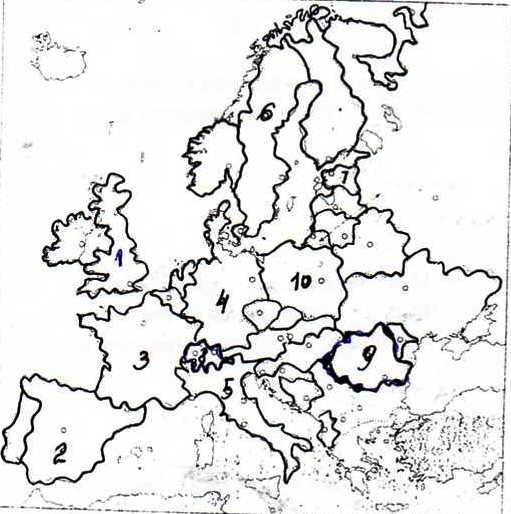 1.-------------------------------                              10.-------------------------------2.-------------------------------3.--------------------------------4.---------------------------------5.--------------------------------6.---------------------------------7.---------------------------------8.---------------------------------9.---------------------------------                        Итоговая контрольная работа по географии 11 класс                               Вариант 2Охарактеризуйте население зарубежной Азии.Почему более протяженная  сухопутная граница Индии в сравнении с морской границей в экономической  жизни страны играет небольшую роль?Напишите определения:Мегаполис – это……………Демографическая политика – это………..Субурбанизация – это………..Западная Европа – самый густонаселенный крупный регион мира (100 чел. на 1 км2). В то же время   его доля  в населении мира  уменьшается. Отчего это происходит?Напишите названия государств зарубежной Азии,  обозначенные цифрами. Напишите названия их столиц.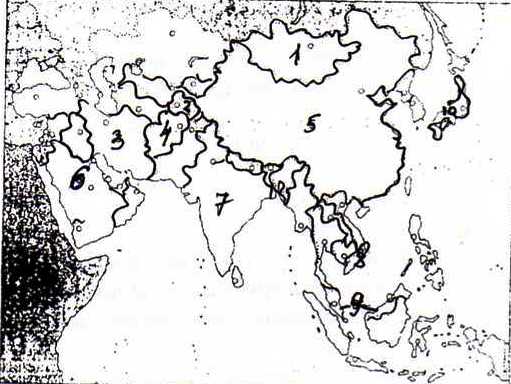 1.-------------------------------                              10.-------------------------------2.-------------------------------3.--------------------------------4.---------------------------------5.--------------------------------6.---------------------------------7.---------------------------------8.---------------------------------9.---------------------------------№ п/ п урока в теме, разделе№ п/ п урока в теме, разделеДата проведения Дата проведения Тема уроковПланируемый результатПланируемый результатПланируемый результатНоменклатураПрактическиеработыОсновные методы и приемы№ п/ п урока в теме, разделе№ п/ п урока в теме, разделеДата проведения Дата проведения Тема уроковСтандартПрограммаЗнания, умения, навыкиНоменклатураПрактическиеработыОсновные методы и приемыТема I: Современные методы географического исследования. Источники географической информации(3часа)Тема I: Современные методы географического исследования. Источники географической информации(3часа)Тема I: Современные методы географического исследования. Источники географической информации(3часа)Тема I: Современные методы географического исследования. Источники географической информации(3часа)Тема I: Современные методы географического исследования. Источники географической информации(3часа)Тема I: Современные методы географического исследования. Источники географической информации(3часа)Тема I: Современные методы географического исследования. Источники географической информации(3часа)Тема I: Современные методы географического исследования. Источники географической информации(3часа)Тема I: Современные методы географического исследования. Источники географической информации(3часа)Тема I: Современные методы географического исследования. Источники географической информации(3часа)Тема I: Современные методы географического исследования. Источники географической информации(3часа)11Введение.География как наука.Традиционные  методы географического  исследования. Виды географической информации, её роль в жизни людей. Геоинформационные системы. Положение географии в системе наук. Традиционные и новые методы географического  исследования. Географическая карта- основной источник информации. Географическая номенклатура. Статистический метод- один из основных в географии.  Этапы  изучения географических явлений и процессов. Виды статистических  материалов. Другие методы и способы получения географической информации: экспедиции, наблюдения, камеральная обработка, опыты, моделирование. Геоинформационная  система- как средство получения  представления пространственно -координированных данных. Знать/пониматьосновные географические   понятия    и термины;   традиционные и новые методы      географических исследований. Уметь определять и сравнивать по разным источникам информации географические тенденции развития природных, социально-экономических и геоэкологических объектов, процессов и явлений1. Словарная работа2. Заполнение таблицы22Освоение человеком  планеты  Земля.География как наука.Традиционные  методы географического  исследования. Виды географической информации, её роль в жизни людей. Геоинформационные системы. Положение географии в системе наук. Традиционные и новые методы географического  исследования. Географическая карта- основной источник информации. Географическая номенклатура. Статистический метод- один из основных в географии.  Этапы  изучения географических явлений и процессов. Виды статистических  материалов. Другие методы и способы получения географической информации: экспедиции, наблюдения, камеральная обработка, опыты, моделирование. Геоинформационная  система- как средство получения  представления пространственно -координированных данных.Знать этапы освоения Земли  человеком  ,изменение характера связи человека с природой.Ойкумена1. Словарная работа2. Заполнение таблицы3. Самостоятельная работа с текстом учебника и в тетради3 3 Современные масштабы освоения планетыГеография как наука.Традиционные  методы географического  исследования. Виды географической информации, её роль в жизни людей. Геоинформационные системы. Положение географии в системе наук. Традиционные и новые методы географического  исследования. Географическая карта- основной источник информации. Географическая номенклатура. Статистический метод- один из основных в географии.  Этапы  изучения географических явлений и процессов. Виды статистических  материалов. Другие методы и способы получения географической информации: экспедиции, наблюдения, камеральная обработка, опыты, моделирование. Геоинформационная  система- как средство получения  представления пространственно -координированных данных.Знать этапы освоения Земли  человеком  ,изменение характера связи человека с природой.Ойкумена1. Словарная работа2. Заполнение таблицы3. Самостоятельная работа с текстом учебника и в тетрадиТема  II:Политическая карта мира (4часа)Тема  II:Политическая карта мира (4часа)Тема  II:Политическая карта мира (4часа)Тема  II:Политическая карта мира (4часа)Тема  II:Политическая карта мира (4часа)Тема  II:Политическая карта мира (4часа)Тема  II:Политическая карта мира (4часа)Тема  II:Политическая карта мира (4часа)Тема  II:Политическая карта мира (4часа)Тема  II:Политическая карта мира (4часа)Тема  II:Политическая карта мира (4часа)1 (4)1 (4)Формирование политической карты мира.Многообразие стран мира и  их типы. Современная политическая карта мира.Понятие политическая карта мира. Периоды формирования современной политической карты мира. Количественные и качественные  изменения на карте.Многообразие стран мира и  их типы. Типы государств, критерии типологииГосударственный строй  и государственное устройство. Политическая география и геополитика . Государство- объект политической карты.Знать/пониматьосновные географические    понятия    и терминыИдею устойчивого развития  общества, этапы формирования политической карты. Знать формы правления, государственный строй, типологию на политической карте мира.КачественныесдвигиПрактикум . составление таблицы «Этапы формирования политической карты мира»1. Самостоятельная работа с текстом учебника и в тетради2. Анализ тематических карт2 (5)2 (5)Типология стран мира.Многообразие стран мира и  их типы. Современная политическая карта мира.Понятие политическая карта мира. Периоды формирования современной политической карты мира. Количественные и качественные  изменения на карте.Многообразие стран мира и  их типы. Типы государств, критерии типологииГосударственный строй  и государственное устройство. Политическая география и геополитика . Государство- объект политической карты.Знать/пониматьосновные географические    понятия    и терминыИдею устойчивого развития  общества, этапы формирования политической карты. Знать формы правления, государственный строй, типологию на политической карте мира.типологияПрактическая работа № 1 «Составление классификационной таблицы «Крупнейшие страны мира по формам правления»1. «Знаешь ли ты карту»?2. Тест «Проверь себя»3. Составление таблицы4. Словарная работа5. Самостоятельная работа с текстом учебника и в тетради6. «Подумай и ответь»3 (6)3 (6)Территория государств и государственный стройМногообразие стран мира и  их типы. Современная политическая карта мира.Понятие политическая карта мира. Периоды формирования современной политической карты мира. Количественные и качественные  изменения на карте.Многообразие стран мира и  их типы. Типы государств, критерии типологииГосударственный строй  и государственное устройство. Политическая география и геополитика . Государство- объект политической карты.территория государства,государственная граница1. «Знаешь ли ты карту»?2. Тест «Проверь себя»3. Составление таблицы4. Словарная работа5. Самостоятельная работа с текстом учебника и в тетради6. «Подумай и ответь»4 (7)4 (7)Политическая география и геополитика.политическая география, геополитика, политико-географическое положениеПрактикум . охарактеризуйте  особенности нынешнего геополитического положения России по сравнению с СССР1. «Знаешь ли ты карту»?2. Тест «Проверь себя»3. Составление таблицы4. Словарная работа5. Самостоятельная работа с текстом учебника и в тетради6. «Подумай и ответь»Тема III: Природа и человек в современном мире ( 7часов)Тема III: Природа и человек в современном мире ( 7часов)Тема III: Природа и человек в современном мире ( 7часов)Тема III: Природа и человек в современном мире ( 7часов)Тема III: Природа и человек в современном мире ( 7часов)Тема III: Природа и человек в современном мире ( 7часов)Тема III: Природа и человек в современном мире ( 7часов)Тема III: Природа и человек в современном мире ( 7часов)Тема III: Природа и человек в современном мире ( 7часов)Тема III: Природа и человек в современном мире ( 7часов)Тема III: Природа и человек в современном мире ( 7часов)1 (8)Природные ресурсы и экономическое развитие.Природные ресурсы и экономическое развитие.Взаимодействие человека и природы, изменение окружающей среды в прошлом и настоящем. Основные виды ресурсов и их размещение, крупнейшие месторождение и территориальное сочетание. Рациональное и нерациональное природопользованиеВзаимодействие человека и природы, изменение окружающей среды в прошлом и настоящем. Международный характер проблемы природопользования , дистобилизация окружающей среды.Природные ресурсы и их  виды. Ресурсообеспеченность и природно-ресурсный потенциал  различных территорий Территориальное сочетание природных ресурсов.  География природных ресурсов  Земли. Виды природопользования. Источники загрязнения окружающей среды. Геоэкологические проблемы регионов различных видов природопользования. Пути  сохранения качества окружающей среды.Знать особенностиразмещения основных видов природных ресурсов, их главные месторождения и территориальные сочетания. Уметь определять и сравнивать по разным источникам информации географические тенденции развития природных, социально-экономических и геоэкологических объектов,процессов и явлений;оценивать и объяснять ресурсообеспеченность отдельных стран и регионов мираРесурсо-обеспеченность№2 «Оценка обеспеченности человечества основными видами природных ресурсов».1.«Подумай и ответь»2.Словарная работа 3. Составление схемы4. Самостоятельная работа с текстом учебника и в тетради2 (9)Минеральные ресурсы.Минеральные ресурсы.Взаимодействие человека и природы, изменение окружающей среды в прошлом и настоящем. Основные виды ресурсов и их размещение, крупнейшие месторождение и территориальное сочетание. Рациональное и нерациональное природопользованиеВзаимодействие человека и природы, изменение окружающей среды в прошлом и настоящем. Международный характер проблемы природопользования , дистобилизация окружающей среды.Природные ресурсы и их  виды. Ресурсообеспеченность и природно-ресурсный потенциал  различных территорий Территориальное сочетание природных ресурсов.  География природных ресурсов  Земли. Виды природопользования. Источники загрязнения окружающей среды. Геоэкологические проблемы регионов различных видов природопользования. Пути  сохранения качества окружающей среды.Знать особенностиразмещения основных видов природных ресурсов, их главные месторождения и территориальные сочетания. Уметь определять и сравнивать по разным источникам информации географические тенденции развития природных, социально-экономических и геоэкологических объектов,процессов и явлений;оценивать и объяснять ресурсообеспеченность отдельных стран и регионов мираПрактикум. Нанесение на контурную карту  мира районов крупнейших месторождений рудных, нерудных и горючих ископаемых 1.«Вспомни»?2.Анализ статистического материала3.«Подумай и ответь»4.Самостоятельная работа с текстом учебника и в тетрадиРабота в контурной карте3 (10)Земельные ресурсы.Земельные ресурсы.Взаимодействие человека и природы, изменение окружающей среды в прошлом и настоящем. Основные виды ресурсов и их размещение, крупнейшие месторождение и территориальное сочетание. Рациональное и нерациональное природопользованиеВзаимодействие человека и природы, изменение окружающей среды в прошлом и настоящем. Международный характер проблемы природопользования , дистобилизация окружающей среды.Природные ресурсы и их  виды. Ресурсообеспеченность и природно-ресурсный потенциал  различных территорий Территориальное сочетание природных ресурсов.  География природных ресурсов  Земли. Виды природопользования. Источники загрязнения окружающей среды. Геоэкологические проблемы регионов различных видов природопользования. Пути  сохранения качества окружающей среды.Знать особенностиразмещения основных видов природных ресурсов, их главные месторождения и территориальные сочетания. Уметь определять и сравнивать по разным источникам информации географические тенденции развития природных, социально-экономических и геоэкологических объектов,процессов и явлений;оценивать и объяснять ресурсообеспеченность отдельных стран и регионов мираПрактикум. Составление таблицы «Структура земельного фонда мира»1.«Вспомни»?2.Анализ статистического материала3.«Подумай и ответь»4.Самостоятельная работа с текстом учебника и в тетрадиРабота в контурной карте4 (11)Водные ресурсы.Водные ресурсы.Взаимодействие человека и природы, изменение окружающей среды в прошлом и настоящем. Основные виды ресурсов и их размещение, крупнейшие месторождение и территориальное сочетание. Рациональное и нерациональное природопользованиеВзаимодействие человека и природы, изменение окружающей среды в прошлом и настоящем. Международный характер проблемы природопользования , дистобилизация окружающей среды.Природные ресурсы и их  виды. Ресурсообеспеченность и природно-ресурсный потенциал  различных территорий Территориальное сочетание природных ресурсов.  География природных ресурсов  Земли. Виды природопользования. Источники загрязнения окружающей среды. Геоэкологические проблемы регионов различных видов природопользования. Пути  сохранения качества окружающей среды.Знать особенностиразмещения основных видов природных ресурсов, их главные месторождения и территориальные сочетания. Уметь определять и сравнивать по разным источникам информации географические тенденции развития природных, социально-экономических и геоэкологических объектов,процессов и явлений;оценивать и объяснять ресурсообеспеченность отдельных стран и регионов мираводопотребление1.«Вспомни»?2.Анализ статистического материала3.«Подумай и ответь»4.Самостоятельная работа с текстом учебника и в тетрадиРабота в контурной карте5 (12)Лесные ресурсы.Лесные ресурсы.Взаимодействие человека и природы, изменение окружающей среды в прошлом и настоящем. Основные виды ресурсов и их размещение, крупнейшие месторождение и территориальное сочетание. Рациональное и нерациональное природопользованиеВзаимодействие человека и природы, изменение окружающей среды в прошлом и настоящем. Международный характер проблемы природопользования , дистобилизация окружающей среды.Природные ресурсы и их  виды. Ресурсообеспеченность и природно-ресурсный потенциал  различных территорий Территориальное сочетание природных ресурсов.  География природных ресурсов  Земли. Виды природопользования. Источники загрязнения окружающей среды. Геоэкологические проблемы регионов различных видов природопользования. Пути  сохранения качества окружающей среды.Знать особенностиразмещения основных видов природных ресурсов, их главные месторождения и территориальные сочетания. Уметь определять и сравнивать по разным источникам информации географические тенденции развития природных, социально-экономических и геоэкологических объектов,процессов и явлений;оценивать и объяснять ресурсообеспеченность отдельных стран и регионов миралесистость1.«Вспомни»?2.Анализ статистического материала3.«Подумай и ответь»4.Самостоятельная работа с текстом учебника и в тетрадиРабота в контурной карте6 (13)Ресурсы  Мирового океана.Другие виды ресурсовРесурсы  Мирового океана.Другие виды ресурсовВзаимодействие человека и природы, изменение окружающей среды в прошлом и настоящем. Основные виды ресурсов и их размещение, крупнейшие месторождение и территориальное сочетание. Рациональное и нерациональное природопользованиеВзаимодействие человека и природы, изменение окружающей среды в прошлом и настоящем. Международный характер проблемы природопользования , дистобилизация окружающей среды.Природные ресурсы и их  виды. Ресурсообеспеченность и природно-ресурсный потенциал  различных территорий Территориальное сочетание природных ресурсов.  География природных ресурсов  Земли. Виды природопользования. Источники загрязнения окружающей среды. Геоэкологические проблемы регионов различных видов природопользования. Пути  сохранения качества окружающей среды.Знать особенностиразмещения основных видов природных ресурсов, их главные месторождения и территориальные сочетания. Уметь определять и сравнивать по разным источникам информации географические тенденции развития природных, социально-экономических и геоэкологических объектов,процессов и явлений;оценивать и объяснять ресурсообеспеченность отдельных стран и регионов мираморекультурарекреационные1.«Вспомни»?2.Анализ статистического материала3.«Подумай и ответь»4.Самостоятельная работа с текстом учебника и в тетрадиРабота в контурной карте7 (14)ПриродопользованиеПриродопользованиеВзаимодействие человека и природы, изменение окружающей среды в прошлом и настоящем. Основные виды ресурсов и их размещение, крупнейшие месторождение и территориальное сочетание. Рациональное и нерациональное природопользованиеВзаимодействие человека и природы, изменение окружающей среды в прошлом и настоящем. Международный характер проблемы природопользования , дистобилизация окружающей среды.Природные ресурсы и их  виды. Ресурсообеспеченность и природно-ресурсный потенциал  различных территорий Территориальное сочетание природных ресурсов.  География природных ресурсов  Земли. Виды природопользования. Источники загрязнения окружающей среды. Геоэкологические проблемы регионов различных видов природопользования. Пути  сохранения качества окружающей среды.Знать особенностиразмещения основных видов природных ресурсов, их главные месторождения и территориальные сочетания. Уметь определять и сравнивать по разным источникам информации географические тенденции развития природных, социально-экономических и геоэкологических объектов,процессов и явлений;оценивать и объяснять ресурсообеспеченность отдельных стран и регионов мираприродопользо-вание, геоэкология1.«Вспомни»?2.Анализ статистического материала3.«Подумай и ответь»4.Самостоятельная работа с текстом учебника и в тетрадиРабота в контурной картеТема IV: Население мира. География культуры, религий и цивилизаций.(10 часов)Тема IV: Население мира. География культуры, религий и цивилизаций.(10 часов)Тема IV: Население мира. География культуры, религий и цивилизаций.(10 часов)Тема IV: Население мира. География культуры, религий и цивилизаций.(10 часов)Тема IV: Население мира. География культуры, религий и цивилизаций.(10 часов)Тема IV: Население мира. География культуры, религий и цивилизаций.(10 часов)Тема IV: Население мира. География культуры, религий и цивилизаций.(10 часов)Тема IV: Население мира. География культуры, религий и цивилизаций.(10 часов)Тема IV: Население мира. География культуры, религий и цивилизаций.(10 часов)Тема IV: Население мира. География культуры, религий и цивилизаций.(10 часов)Тема IV: Население мира. География культуры, религий и цивилизаций.(10 часов)1 (15)Численность населения и его воспроизводство.Численность населения и его воспроизводство.Постоянный рост населения Земли, его причины и следствия. Типы воспроизводства населения. Состав и структура. География религий, основные очаги этнических и религиозных конфликтов. Основные направления и типы миграций . Географические особенности размещения населения. Формы расселения, Городское и сельское население. Урбанизация как всемирный процесс.Численность, динамика, размещение населения мира, крупнейших регионов и стран. Воспроизводство и миграция населения, их типы и виды. Структура населения( половая, возрастная, расовая, этническая, религиозная), образовательный уровень. Демографическая ситуация в разных регионах и странах мира. Характеристика трудовых ресурсов и занятости населения. Расселение населения, специфика городского и сельского населения, масштаб и темпы урбанизации различных стран и регионов мира.Звать численность и динамику населения мира, отдельных регионов и стран, их этногеографическую специфику; различия в уровне и качестве жизни населения, основные направления миграций; проблемы современной урбанизации; причины и виды миграций, культурно- исторические центры мировых религий, крупнейшие цивилизации и  их особенности.Уметь определять и сравнивать по разным источникам информации географические тенденции развития природных, социально-экономических и геоэкологических объектов, процессов и явлений; оценивать и объяснять демографическую ситуацию, уровни урбанизации и территориальной концентрации населения;  анализировать статистический материал, данные средств массовой информации. Знать крупнейшие города и  агломерации, уметь показывать их на карте. Определять  демографические особенности и размещение населения, общи черты в составе  и воспроизводстве .   демографический взрыв, демографическая политикаПрактическая работа № 3  «Объяснение (по результатам сравнения) процессов воспроизводства населения в двух регионах мира по выбору»1. «Ответь-ка»2. Словарная работа3. Анализ статистического материала4. Самостоятельная работа с текстом учебника и в тетради2 (16)Расовый и этнический состав.Расовый и этнический состав.Постоянный рост населения Земли, его причины и следствия. Типы воспроизводства населения. Состав и структура. География религий, основные очаги этнических и религиозных конфликтов. Основные направления и типы миграций . Географические особенности размещения населения. Формы расселения, Городское и сельское население. Урбанизация как всемирный процесс.Численность, динамика, размещение населения мира, крупнейших регионов и стран. Воспроизводство и миграция населения, их типы и виды. Структура населения( половая, возрастная, расовая, этническая, религиозная), образовательный уровень. Демографическая ситуация в разных регионах и странах мира. Характеристика трудовых ресурсов и занятости населения. Расселение населения, специфика городского и сельского населения, масштаб и темпы урбанизации различных стран и регионов мира.Звать численность и динамику населения мира, отдельных регионов и стран, их этногеографическую специфику; различия в уровне и качестве жизни населения, основные направления миграций; проблемы современной урбанизации; причины и виды миграций, культурно- исторические центры мировых религий, крупнейшие цивилизации и  их особенности.Уметь определять и сравнивать по разным источникам информации географические тенденции развития природных, социально-экономических и геоэкологических объектов, процессов и явлений; оценивать и объяснять демографическую ситуацию, уровни урбанизации и территориальной концентрации населения;  анализировать статистический материал, данные средств массовой информации. Знать крупнейшие города и  агломерации, уметь показывать их на карте. Определять  демографические особенности и размещение населения, общи черты в составе  и воспроизводстве .   Практикум.   Подготовка проекта «Мировые религии»    1. «Ответь-ка»2. Словарная работа3. Анализ статистического материала4. Самостоятельная работа с текстом учебника и в тетради3 (17)Возрастно-половой состав и занятость населения.Возрастно-половой состав и занятость населения.Постоянный рост населения Земли, его причины и следствия. Типы воспроизводства населения. Состав и структура. География религий, основные очаги этнических и религиозных конфликтов. Основные направления и типы миграций . Географические особенности размещения населения. Формы расселения, Городское и сельское население. Урбанизация как всемирный процесс.Численность, динамика, размещение населения мира, крупнейших регионов и стран. Воспроизводство и миграция населения, их типы и виды. Структура населения( половая, возрастная, расовая, этническая, религиозная), образовательный уровень. Демографическая ситуация в разных регионах и странах мира. Характеристика трудовых ресурсов и занятости населения. Расселение населения, специфика городского и сельского населения, масштаб и темпы урбанизации различных стран и регионов мира.Звать численность и динамику населения мира, отдельных регионов и стран, их этногеографическую специфику; различия в уровне и качестве жизни населения, основные направления миграций; проблемы современной урбанизации; причины и виды миграций, культурно- исторические центры мировых религий, крупнейшие цивилизации и  их особенности.Уметь определять и сравнивать по разным источникам информации географические тенденции развития природных, социально-экономических и геоэкологических объектов, процессов и явлений; оценивать и объяснять демографическую ситуацию, уровни урбанизации и территориальной концентрации населения;  анализировать статистический материал, данные средств массовой информации. Знать крупнейшие города и  агломерации, уметь показывать их на карте. Определять  демографические особенности и размещение населения, общи черты в составе  и воспроизводстве .   Практическая работа № 4  «Составление сравнительной оценки трудовых ресурсов стран и регионов мира»4 (18)Размещение населения и  формы расселения.Размещение населения и  формы расселения.Практикум. Подготовка проекта «Крупнейшие агломерации мира»1. «Знаешь – ответь»2. Составление схемыСамостоятельная работа с текстом учебника и в тетради5 (19)Миграция населения.Миграция населения.1. Словарная работа2. Составление схем3. Анализ рисунков, таблиц и текста учебника6 (20)Что изучает география культуры?Что изучает география культуры?География культурыНациональная религия, местная религия, традиционные верования1. Словарная работа2. Сообщения учащихся3. Анализ рисунков и таблиц6 (20)Что изучает география культуры?Что изучает география культуры?География культурыНациональная религия, местная религия, традиционные верованияПрактикум. Подготовка проекта «Мировые религии»1. Сообщения учащихся2. Заполнение таблицы3.Анализ рисунков и таблиц4. самостоятельная работа с текстом учебника и в тетради7 (21)Религиозный состав населенияРелигиозный состав населенияГеография культурыНациональная религия, местная религия, традиционные верованияПрактикум. Подготовка проекта «Мировые религии»1. Сообщения учащихся2. Заполнение таблицы3.Анализ рисунков и таблиц4. самостоятельная работа с текстом учебника и в тетради8 (22)Цивилизации Востока.Цивилизации Востока.1. Сообщения учащихся2. Заполнение таблицы3. Самостоятельная работа с текстом учебника и в тетради4. Тест «Проверь себя»9  (23)Цивилизации Запада.Цивилизации Запада.1. «Найди адресата»2. Заполнение таблицы3. Сообщения учащихся4. Самостоятельная работа с текстом учебника и в тетради10 (24)Итоговый урок по теме «Население мира»Итоговый урок по теме «Население мира»Тема V: География мирового хозяйства (11 часов)Тема V: География мирового хозяйства (11 часов)Тема V: География мирового хозяйства (11 часов)Тема V: География мирового хозяйства (11 часов)Тема V: География мирового хозяйства (11 часов)Тема V: География мирового хозяйства (11 часов)Тема V: География мирового хозяйства (11 часов)Тема V: География мирового хозяйства (11 часов)Тема V: География мирового хозяйства (11 часов)Тема V: География мирового хозяйства (11 часов)Тема V: География мирового хозяйства (11 часов)1 (25)Мировая экономика. НТР и размещение  производственных сил.Мировая экономика. НТР и размещение  производственных сил.Мировое хозяйство, основные типы его развития. Отраслевая и территориальная структура хозяйства мира. География основных отраслейМировое хозяйство, основные типы его развития. Отраслевая и территориальная структура хозяйства мира. География важнейших отраслей. Международное географическое разделение труда,Знать особенности НТР, секторы экономики, основные отрасли мирового хозяйства, технико-экономические и организационно-экономические факторы размещенияУметь анализировать статистический материал, данные средств массовой информации. Знать крупнейшие города и  агломерации, уметь показывать их на карте. Определять  демографические особенности и размещение населения, общи черты в составе  и воспроизводстве . Знать причины и виды миграций, культурно- исторические центры мировых религий, крупнейшие цивилизации и  их особенности.Мировая экономика, постиндустриальные страны, глоболизация1. «Знаешь – ответь»2. Составление конспекта темы2  (26)Международное разделение труда и мировое хозяйствоМеждународное разделение труда и мировое хозяйствоПроизводственной и непроизводственной сферы регионов различной специализации. Мировая торговля и туризм. Основные международные транспортные магистрали и транспортные узлы. Международная специализация крупнейших стран, интеграционные отраслевые и  региональные союзы. Ведущие страны –экспортёры основных видов продукции. География мировых валютно-финансовых отношенийМеждународная специализация, крупнейшие фирмы, транснациональные корпорации. Отраслевая  международная специализация стран и регионов мира , определяющие их факторы.   Внешние экономические связи, создание свободных экономических зон. География валютно-финансовых отношений, крупнейшие международные отраслевые и региональные союзы. Международная торговля, основные направления и структура. Главные центры мировой торговли и туризма.Знать: Производственные силыв эпоху НТР, особенности глобализации мировой экономики, место России в мировом хозяйстве. Понятие международное географическое разделение труда, формы мировых хозяйственных связей, роль экономической интеграции. Уметь определять обеспеченность стран отдельными природными ресурсами, их рациональное использование, уметь определять страны, являющееся крупнейшими экспортёрами и  импортёрами важнейших видов промышленных и с/хозяйственной продукции .Уметь характеризовать особенности размещения отраслей промышленности и с/хозяйства, определять факторы размещения ведущих отраслей промышленности, оценивать обеспеченность отдельных регионов природными трудовыми ресурсамиМеждународное разделение труда1. «Подумай и ответь»2. Географический диктант 3. Составление плана - конспекта3 - 4 (27 - 28)Горнодобывающая промышленность. Электроэнергетика.Горнодобывающая промышленность. Электроэнергетика.Производственной и непроизводственной сферы регионов различной специализации. Мировая торговля и туризм. Основные международные транспортные магистрали и транспортные узлы. Международная специализация крупнейших стран, интеграционные отраслевые и  региональные союзы. Ведущие страны –экспортёры основных видов продукции. География мировых валютно-финансовых отношенийМеждународная специализация, крупнейшие фирмы, транснациональные корпорации. Отраслевая  международная специализация стран и регионов мира , определяющие их факторы.   Внешние экономические связи, создание свободных экономических зон. География валютно-финансовых отношений, крупнейшие международные отраслевые и региональные союзы. Международная торговля, основные направления и структура. Главные центры мировой торговли и туризма.Знать: Производственные силыв эпоху НТР, особенности глобализации мировой экономики, место России в мировом хозяйстве. Понятие международное географическое разделение труда, формы мировых хозяйственных связей, роль экономической интеграции. Уметь определять обеспеченность стран отдельными природными ресурсами, их рациональное использование, уметь определять страны, являющееся крупнейшими экспортёрами и  импортёрами важнейших видов промышленных и с/хозяйственной продукции .Уметь характеризовать особенности размещения отраслей промышленности и с/хозяйства, определять факторы размещения ведущих отраслей промышленности, оценивать обеспеченность отдельных регионов природными трудовыми ресурсамиТопливно-энергетический балансПрактикум. Нанесение на контурную карту мира  крупнейших мировых центров добычи нефти, газа, угля и их основные грузопотоки.1. Самостоятельная работа с текстом учебника и в тетради2. Составление схем3. «Подумай и ответь»4. Работа в парах5. Работа в контурных картах6. Анализ статистических материалов7. Тест «Проверь себя»5 – 6  (29 - 30)Обрабатывающая промышленность. Обрабатывающая промышленность. Производственной и непроизводственной сферы регионов различной специализации. Мировая торговля и туризм. Основные международные транспортные магистрали и транспортные узлы. Международная специализация крупнейших стран, интеграционные отраслевые и  региональные союзы. Ведущие страны –экспортёры основных видов продукции. География мировых валютно-финансовых отношенийМеждународная специализация, крупнейшие фирмы, транснациональные корпорации. Отраслевая  международная специализация стран и регионов мира , определяющие их факторы.   Внешние экономические связи, создание свободных экономических зон. География валютно-финансовых отношений, крупнейшие международные отраслевые и региональные союзы. Международная торговля, основные направления и структура. Главные центры мировой торговли и туризма.Знать: Производственные силыв эпоху НТР, особенности глобализации мировой экономики, место России в мировом хозяйстве. Понятие международное географическое разделение труда, формы мировых хозяйственных связей, роль экономической интеграции. Уметь определять обеспеченность стран отдельными природными ресурсами, их рациональное использование, уметь определять страны, являющееся крупнейшими экспортёрами и  импортёрами важнейших видов промышленных и с/хозяйственной продукции .Уметь характеризовать особенности размещения отраслей промышленности и с/хозяйства, определять факторы размещения ведущих отраслей промышленности, оценивать обеспеченность отдельных регионов природными трудовыми ресурсами1. Письменная работа2. Составление схем3. Заполнение таблицы4. «Подумай и ответь»5. Сообщения учащихся7 (31)«Построение картосхемы размещения основных районов энергетической, машиностроительной, химической отрасли промышленности»«Построение картосхемы размещения основных районов энергетической, машиностроительной, химической отрасли промышленности»Производственной и непроизводственной сферы регионов различной специализации. Мировая торговля и туризм. Основные международные транспортные магистрали и транспортные узлы. Международная специализация крупнейших стран, интеграционные отраслевые и  региональные союзы. Ведущие страны –экспортёры основных видов продукции. География мировых валютно-финансовых отношенийМеждународная специализация, крупнейшие фирмы, транснациональные корпорации. Отраслевая  международная специализация стран и регионов мира , определяющие их факторы.   Внешние экономические связи, создание свободных экономических зон. География валютно-финансовых отношений, крупнейшие международные отраслевые и региональные союзы. Международная торговля, основные направления и структура. Главные центры мировой торговли и туризма.Знать: Производственные силыв эпоху НТР, особенности глобализации мировой экономики, место России в мировом хозяйстве. Понятие международное географическое разделение труда, формы мировых хозяйственных связей, роль экономической интеграции. Уметь определять обеспеченность стран отдельными природными ресурсами, их рациональное использование, уметь определять страны, являющееся крупнейшими экспортёрами и  импортёрами важнейших видов промышленных и с/хозяйственной продукции .Уметь характеризовать особенности размещения отраслей промышленности и с/хозяйства, определять факторы размещения ведущих отраслей промышленности, оценивать обеспеченность отдельных регионов природными трудовыми ресурсамиПрактическая работа № 58 (32)Сельское хозяйство мираСельское хозяйство мираПроизводственной и непроизводственной сферы регионов различной специализации. Мировая торговля и туризм. Основные международные транспортные магистрали и транспортные узлы. Международная специализация крупнейших стран, интеграционные отраслевые и  региональные союзы. Ведущие страны –экспортёры основных видов продукции. География мировых валютно-финансовых отношенийМеждународная специализация, крупнейшие фирмы, транснациональные корпорации. Отраслевая  международная специализация стран и регионов мира , определяющие их факторы.   Внешние экономические связи, создание свободных экономических зон. География валютно-финансовых отношений, крупнейшие международные отраслевые и региональные союзы. Международная торговля, основные направления и структура. Главные центры мировой торговли и туризма.Знать: Производственные силыв эпоху НТР, особенности глобализации мировой экономики, место России в мировом хозяйстве. Понятие международное географическое разделение труда, формы мировых хозяйственных связей, роль экономической интеграции. Уметь определять обеспеченность стран отдельными природными ресурсами, их рациональное использование, уметь определять страны, являющееся крупнейшими экспортёрами и  импортёрами важнейших видов промышленных и с/хозяйственной продукции .Уметь характеризовать особенности размещения отраслей промышленности и с/хозяйства, определять факторы размещения ведущих отраслей промышленности, оценивать обеспеченность отдельных регионов природными трудовыми ресурсамиПотребительское  сельское хозяйство1.Составление таблицы2. «Подумай и ответь»3. Анализ статистических материалов4. Составление схем5. Самостоятельная работа с текстом и в тетради6. «Знаешь – ответь»9 (33)Транспорт мира Транспорт мира Производственной и непроизводственной сферы регионов различной специализации. Мировая торговля и туризм. Основные международные транспортные магистрали и транспортные узлы. Международная специализация крупнейших стран, интеграционные отраслевые и  региональные союзы. Ведущие страны –экспортёры основных видов продукции. География мировых валютно-финансовых отношенийМеждународная специализация, крупнейшие фирмы, транснациональные корпорации. Отраслевая  международная специализация стран и регионов мира , определяющие их факторы.   Внешние экономические связи, создание свободных экономических зон. География валютно-финансовых отношений, крупнейшие международные отраслевые и региональные союзы. Международная торговля, основные направления и структура. Главные центры мировой торговли и туризма.Знать: Производственные силыв эпоху НТР, особенности глобализации мировой экономики, место России в мировом хозяйстве. Понятие международное географическое разделение труда, формы мировых хозяйственных связей, роль экономической интеграции. Уметь определять обеспеченность стран отдельными природными ресурсами, их рациональное использование, уметь определять страны, являющееся крупнейшими экспортёрами и  импортёрами важнейших видов промышленных и с/хозяйственной продукции .Уметь характеризовать особенности размещения отраслей промышленности и с/хозяйства, определять факторы размещения ведущих отраслей промышленности, оценивать обеспеченность отдельных регионов природными трудовыми ресурсами1. Тест «Умники»2. «Ответь-ка»3. Составление схем и таблиц4. Самостоятельная работа с текстом учебника и в тетради5. Работа в контурной карте10  (34)Международные экономические связиМеждународные экономические связиПроизводственной и непроизводственной сферы регионов различной специализации. Мировая торговля и туризм. Основные международные транспортные магистрали и транспортные узлы. Международная специализация крупнейших стран, интеграционные отраслевые и  региональные союзы. Ведущие страны –экспортёры основных видов продукции. География мировых валютно-финансовых отношенийМеждународная специализация, крупнейшие фирмы, транснациональные корпорации. Отраслевая  международная специализация стран и регионов мира , определяющие их факторы.   Внешние экономические связи, создание свободных экономических зон. География валютно-финансовых отношений, крупнейшие международные отраслевые и региональные союзы. Международная торговля, основные направления и структура. Главные центры мировой торговли и туризма.Знать: Производственные силыв эпоху НТР, особенности глобализации мировой экономики, место России в мировом хозяйстве. Понятие международное географическое разделение труда, формы мировых хозяйственных связей, роль экономической интеграции. Уметь определять обеспеченность стран отдельными природными ресурсами, их рациональное использование, уметь определять страны, являющееся крупнейшими экспортёрами и  импортёрами важнейших видов промышленных и с/хозяйственной продукции .Уметь характеризовать особенности размещения отраслей промышленности и с/хозяйства, определять факторы размещения ведущих отраслей промышленности, оценивать обеспеченность отдельных регионов природными трудовыми ресурсами11 (35)Итоговое тестирование за курс географии 10 класс.Итоговое тестирование за курс географии 10 класс.№ п/п урока в теме, разделеДатаТема урокаДомашнее заданиеПланируемый результат Планируемый результат Планируемый результат Номенклатура Практические работыПрактические работыНабор методов и приемовНабор методов и приемов№ п/п урока в теме, разделеДатаТема урокаДомашнее заданиеСтандартПрограмма Знания, умения, навыкиНоменклатура Практические работыПрактические работыНабор методов и приемовНабор методов и приемовТема I: «Регионы и страны мира» (22 часа)Тема I: «Регионы и страны мира» (22 часа)Тема I: «Регионы и страны мира» (22 часа)Тема I: «Регионы и страны мира» (22 часа)Тема I: «Регионы и страны мира» (22 часа)Тема I: «Регионы и страны мира» (22 часа)Тема I: «Регионы и страны мира» (22 часа)Тема I: «Регионы и страны мира» (22 часа)Тема I: «Регионы и страны мира» (22 часа)Тема I: «Регионы и страны мира» (22 часа)Тема I: «Регионы и страны мира» (22 часа)1Региональная  география.Многообразие стран мира и их типы. Современная политическая карта мира. Особенности географического положения, история открытия и освоения, природно-ресурсного-потенциала, населения, хозяйства, культуры, современных проблем развития крупнейших регионов и стран Европы, Азии, Северной и Латинской Америки, Африки и АвстралииПонятие о географическом регионе, основные варианты регионального деления мира.Особенности географического положения, история открытия и освоения, природно-ресурсного-потенциала, населения, хозяйства, культуры, современных проблем развития крупнейших регионов и стран Европы, Азии, Северной и Латинской Америки, Африки и Австралии.Знать: что такое региональная география и географический регион;  крупнейшие страны мира и столицы, уметь показывать их на карте, географическое положение, природные ресурсы, население, особенности развития и размещение отраслей экономики , географическую номенклатуру.Уметь: составлять  экономико-географическую характеристику отдельных стран, сравнительную характеристику 2-Х стран, осуществлять прогноз основных направлений стратегического воздействия на природную среду, устанавливать причинно- следственные связи  для объяснения  географических явлений и процессов .Составлять развёрнутый план доклада, сообщения, уметь составлять картосхемы ,диаграммы, таблицы, графики  на основе статистических данных и делать выводы, составлять и Презентовать проекты, участвовать в обсуждении проблемных вопросов, дисскусиях.  Работать с различными видами текстов, содержащими географическую информацию. Оценивать геополитическое положение стран и регионов.регионнациональное богатство2 Социльно-экономический прогресс и региональные различия.Многообразие стран мира и их типы. Современная политическая карта мира. Особенности географического положения, история открытия и освоения, природно-ресурсного-потенциала, населения, хозяйства, культуры, современных проблем развития крупнейших регионов и стран Европы, Азии, Северной и Латинской Америки, Африки и АвстралииПонятие о географическом регионе, основные варианты регионального деления мира.Особенности географического положения, история открытия и освоения, природно-ресурсного-потенциала, населения, хозяйства, культуры, современных проблем развития крупнейших регионов и стран Европы, Азии, Северной и Латинской Америки, Африки и Австралии.Знать: что такое региональная география и географический регион;  крупнейшие страны мира и столицы, уметь показывать их на карте, географическое положение, природные ресурсы, население, особенности развития и размещение отраслей экономики , географическую номенклатуру.Уметь: составлять  экономико-географическую характеристику отдельных стран, сравнительную характеристику 2-Х стран, осуществлять прогноз основных направлений стратегического воздействия на природную среду, устанавливать причинно- следственные связи  для объяснения  географических явлений и процессов .Составлять развёрнутый план доклада, сообщения, уметь составлять картосхемы ,диаграммы, таблицы, графики  на основе статистических данных и делать выводы, составлять и Презентовать проекты, участвовать в обсуждении проблемных вопросов, дисскусиях.  Работать с различными видами текстов, содержащими географическую информацию. Оценивать геополитическое положение стран и регионов.3 США.Многообразие стран мира и их типы. Современная политическая карта мира. Особенности географического положения, история открытия и освоения, природно-ресурсного-потенциала, населения, хозяйства, культуры, современных проблем развития крупнейших регионов и стран Европы, Азии, Северной и Латинской Америки, Африки и АвстралииПонятие о географическом регионе, основные варианты регионального деления мира.Особенности географического положения, история открытия и освоения, природно-ресурсного-потенциала, населения, хозяйства, культуры, современных проблем развития крупнейших регионов и стран Европы, Азии, Северной и Латинской Америки, Африки и Австралии.Знать: что такое региональная география и географический регион;  крупнейшие страны мира и столицы, уметь показывать их на карте, географическое положение, природные ресурсы, население, особенности развития и размещение отраслей экономики , географическую номенклатуру.Уметь: составлять  экономико-географическую характеристику отдельных стран, сравнительную характеристику 2-Х стран, осуществлять прогноз основных направлений стратегического воздействия на природную среду, устанавливать причинно- следственные связи  для объяснения  географических явлений и процессов .Составлять развёрнутый план доклада, сообщения, уметь составлять картосхемы ,диаграммы, таблицы, графики  на основе статистических данных и делать выводы, составлять и Презентовать проекты, участвовать в обсуждении проблемных вопросов, дисскусиях.  Работать с различными видами текстов, содержащими географическую информацию. Оценивать геополитическое положение стран и регионов.Практикум «Составление ЭГХ одного из крупных регионов США»Практикум «Составление ЭГХ одного из крупных регионов США»1. «Ответь-ка»2. Самостоятельная работа с текстом и в тетради3. Сообщения учащихся1. «Знаешь – ответь»2. Заполнение таблицы3. Тест «Проверь себя»1. «Ответь-ка»2. Самостоятельная работа с текстом и в тетради3. Сообщения учащихся1. «Знаешь – ответь»2. Заполнение таблицы3. Тест «Проверь себя»4Канада.Многообразие стран мира и их типы. Современная политическая карта мира. Особенности географического положения, история открытия и освоения, природно-ресурсного-потенциала, населения, хозяйства, культуры, современных проблем развития крупнейших регионов и стран Европы, Азии, Северной и Латинской Америки, Африки и АвстралииПонятие о географическом регионе, основные варианты регионального деления мира.Особенности географического положения, история открытия и освоения, природно-ресурсного-потенциала, населения, хозяйства, культуры, современных проблем развития крупнейших регионов и стран Европы, Азии, Северной и Латинской Америки, Африки и Австралии.Знать: что такое региональная география и географический регион;  крупнейшие страны мира и столицы, уметь показывать их на карте, географическое положение, природные ресурсы, население, особенности развития и размещение отраслей экономики , географическую номенклатуру.Уметь: составлять  экономико-географическую характеристику отдельных стран, сравнительную характеристику 2-Х стран, осуществлять прогноз основных направлений стратегического воздействия на природную среду, устанавливать причинно- следственные связи  для объяснения  географических явлений и процессов .Составлять развёрнутый план доклада, сообщения, уметь составлять картосхемы ,диаграммы, таблицы, графики  на основе статистических данных и делать выводы, составлять и Презентовать проекты, участвовать в обсуждении проблемных вопросов, дисскусиях.  Работать с различными видами текстов, содержащими географическую информацию. Оценивать геополитическое положение стран и регионов.5Латинская Америка.Многообразие стран мира и их типы. Современная политическая карта мира. Особенности географического положения, история открытия и освоения, природно-ресурсного-потенциала, населения, хозяйства, культуры, современных проблем развития крупнейших регионов и стран Европы, Азии, Северной и Латинской Америки, Африки и АвстралииПонятие о географическом регионе, основные варианты регионального деления мира.Особенности географического положения, история открытия и освоения, природно-ресурсного-потенциала, населения, хозяйства, культуры, современных проблем развития крупнейших регионов и стран Европы, Азии, Северной и Латинской Америки, Африки и Австралии.Знать: что такое региональная география и географический регион;  крупнейшие страны мира и столицы, уметь показывать их на карте, географическое положение, природные ресурсы, население, особенности развития и размещение отраслей экономики , географическую номенклатуру.Уметь: составлять  экономико-географическую характеристику отдельных стран, сравнительную характеристику 2-Х стран, осуществлять прогноз основных направлений стратегического воздействия на природную среду, устанавливать причинно- следственные связи  для объяснения  географических явлений и процессов .Составлять развёрнутый план доклада, сообщения, уметь составлять картосхемы ,диаграммы, таблицы, графики  на основе статистических данных и делать выводы, составлять и Презентовать проекты, участвовать в обсуждении проблемных вопросов, дисскусиях.  Работать с различными видами текстов, содержащими географическую информацию. Оценивать геополитическое положение стран и регионов.Практикум «Подготовка проекта «Страны Латинской Америки»»Практикум «Подготовка проекта «Страны Латинской Америки»»1. «Знаешь – ответь»2. Заполнение таблицы3. Работа в контурной карте4. Самостоятельная работа с текстом и в тетради5. «Подумай и ответь»6. «Выполни-ка!»7. «Ответь-ка»1. «Знаешь – ответь»2. Заполнение таблицы3. Работа в контурной карте4. Самостоятельная работа с текстом и в тетради5. «Подумай и ответь»6. «Выполни-ка!»7. «Ответь-ка»6Регионы Латинской Америки.Многообразие стран мира и их типы. Современная политическая карта мира. Особенности географического положения, история открытия и освоения, природно-ресурсного-потенциала, населения, хозяйства, культуры, современных проблем развития крупнейших регионов и стран Европы, Азии, Северной и Латинской Америки, Африки и АвстралииПонятие о географическом регионе, основные варианты регионального деления мира.Особенности географического положения, история открытия и освоения, природно-ресурсного-потенциала, населения, хозяйства, культуры, современных проблем развития крупнейших регионов и стран Европы, Азии, Северной и Латинской Америки, Африки и Австралии.Знать: что такое региональная география и географический регион;  крупнейшие страны мира и столицы, уметь показывать их на карте, географическое положение, природные ресурсы, население, особенности развития и размещение отраслей экономики , географическую номенклатуру.Уметь: составлять  экономико-географическую характеристику отдельных стран, сравнительную характеристику 2-Х стран, осуществлять прогноз основных направлений стратегического воздействия на природную среду, устанавливать причинно- следственные связи  для объяснения  географических явлений и процессов .Составлять развёрнутый план доклада, сообщения, уметь составлять картосхемы ,диаграммы, таблицы, графики  на основе статистических данных и делать выводы, составлять и Презентовать проекты, участвовать в обсуждении проблемных вопросов, дисскусиях.  Работать с различными видами текстов, содержащими географическую информацию. Оценивать геополитическое положение стран и регионов.1. Составление таблицы2. «Поработаем?»3. Сообщения учащихся1. Составление таблицы2. «Поработаем?»3. Сообщения учащихся7 Западная Европа.Многообразие стран мира и их типы. Современная политическая карта мира. Особенности географического положения, история открытия и освоения, природно-ресурсного-потенциала, населения, хозяйства, культуры, современных проблем развития крупнейших регионов и стран Европы, Азии, Северной и Латинской Америки, Африки и АвстралииПонятие о географическом регионе, основные варианты регионального деления мира.Особенности географического положения, история открытия и освоения, природно-ресурсного-потенциала, населения, хозяйства, культуры, современных проблем развития крупнейших регионов и стран Европы, Азии, Северной и Латинской Америки, Африки и Австралии.Знать: что такое региональная география и географический регион;  крупнейшие страны мира и столицы, уметь показывать их на карте, географическое положение, природные ресурсы, население, особенности развития и размещение отраслей экономики , географическую номенклатуру.Уметь: составлять  экономико-географическую характеристику отдельных стран, сравнительную характеристику 2-Х стран, осуществлять прогноз основных направлений стратегического воздействия на природную среду, устанавливать причинно- следственные связи  для объяснения  географических явлений и процессов .Составлять развёрнутый план доклада, сообщения, уметь составлять картосхемы ,диаграммы, таблицы, графики  на основе статистических данных и делать выводы, составлять и Презентовать проекты, участвовать в обсуждении проблемных вопросов, дисскусиях.  Работать с различными видами текстов, содержащими географическую информацию. Оценивать геополитическое положение стран и регионов.Практикум «Подготовка проекта «Страны Европы»»Практикум «Подготовка проекта «Страны Европы»»1. Составление схем2. Самостоятельная работа с текстом и в тетради3. Заполнение таблицы4. «Подумай и ответь»5. Сообщения учащихся6. Работа  в контурной карте7. Письменная работа8. «Ответь-ка»1. Составление схем2. Самостоятельная работа с текстом и в тетради3. Заполнение таблицы4. «Подумай и ответь»5. Сообщения учащихся6. Работа  в контурной карте7. Письменная работа8. «Ответь-ка»8 Германия.Многообразие стран мира и их типы. Современная политическая карта мира. Особенности географического положения, история открытия и освоения, природно-ресурсного-потенциала, населения, хозяйства, культуры, современных проблем развития крупнейших регионов и стран Европы, Азии, Северной и Латинской Америки, Африки и АвстралииПонятие о географическом регионе, основные варианты регионального деления мира.Особенности географического положения, история открытия и освоения, природно-ресурсного-потенциала, населения, хозяйства, культуры, современных проблем развития крупнейших регионов и стран Европы, Азии, Северной и Латинской Америки, Африки и Австралии.Знать: что такое региональная география и географический регион;  крупнейшие страны мира и столицы, уметь показывать их на карте, географическое положение, природные ресурсы, население, особенности развития и размещение отраслей экономики , географическую номенклатуру.Уметь: составлять  экономико-географическую характеристику отдельных стран, сравнительную характеристику 2-Х стран, осуществлять прогноз основных направлений стратегического воздействия на природную среду, устанавливать причинно- следственные связи  для объяснения  географических явлений и процессов .Составлять развёрнутый план доклада, сообщения, уметь составлять картосхемы ,диаграммы, таблицы, графики  на основе статистических данных и делать выводы, составлять и Презентовать проекты, участвовать в обсуждении проблемных вопросов, дисскусиях.  Работать с различными видами текстов, содержащими географическую информацию. Оценивать геополитическое положение стран и регионов.1. «Визитка страны»2. Заполнение таблицы3. «Подумай и ответь»4. Самостоятельная работа с текстом и в тетради»5. Сообщения учащихся1. «Визитка страны»2. Заполнение таблицы3. «Подумай и ответь»4. Самостоятельная работа с текстом и в тетради»5. Сообщения учащихся9Великобритания.Многообразие стран мира и их типы. Современная политическая карта мира. Особенности географического положения, история открытия и освоения, природно-ресурсного-потенциала, населения, хозяйства, культуры, современных проблем развития крупнейших регионов и стран Европы, Азии, Северной и Латинской Америки, Африки и АвстралииПонятие о географическом регионе, основные варианты регионального деления мира.Особенности географического положения, история открытия и освоения, природно-ресурсного-потенциала, населения, хозяйства, культуры, современных проблем развития крупнейших регионов и стран Европы, Азии, Северной и Латинской Америки, Африки и Австралии.Знать: что такое региональная география и географический регион;  крупнейшие страны мира и столицы, уметь показывать их на карте, географическое положение, природные ресурсы, население, особенности развития и размещение отраслей экономики , географическую номенклатуру.Уметь: составлять  экономико-географическую характеристику отдельных стран, сравнительную характеристику 2-Х стран, осуществлять прогноз основных направлений стратегического воздействия на природную среду, устанавливать причинно- следственные связи  для объяснения  географических явлений и процессов .Составлять развёрнутый план доклада, сообщения, уметь составлять картосхемы ,диаграммы, таблицы, графики  на основе статистических данных и делать выводы, составлять и Презентовать проекты, участвовать в обсуждении проблемных вопросов, дисскусиях.  Работать с различными видами текстов, содержащими географическую информацию. Оценивать геополитическое положение стран и регионов.10 Франция.Многообразие стран мира и их типы. Современная политическая карта мира. Особенности географического положения, история открытия и освоения, природно-ресурсного-потенциала, населения, хозяйства, культуры, современных проблем развития крупнейших регионов и стран Европы, Азии, Северной и Латинской Америки, Африки и АвстралииПонятие о географическом регионе, основные варианты регионального деления мира.Особенности географического положения, история открытия и освоения, природно-ресурсного-потенциала, населения, хозяйства, культуры, современных проблем развития крупнейших регионов и стран Европы, Азии, Северной и Латинской Америки, Африки и Австралии.Знать: что такое региональная география и географический регион;  крупнейшие страны мира и столицы, уметь показывать их на карте, географическое положение, природные ресурсы, население, особенности развития и размещение отраслей экономики , географическую номенклатуру.Уметь: составлять  экономико-географическую характеристику отдельных стран, сравнительную характеристику 2-Х стран, осуществлять прогноз основных направлений стратегического воздействия на природную среду, устанавливать причинно- следственные связи  для объяснения  географических явлений и процессов .Составлять развёрнутый план доклада, сообщения, уметь составлять картосхемы ,диаграммы, таблицы, графики  на основе статистических данных и делать выводы, составлять и Презентовать проекты, участвовать в обсуждении проблемных вопросов, дисскусиях.  Работать с различными видами текстов, содержащими географическую информацию. Оценивать геополитическое положение стран и регионов.11 Италия.Многообразие стран мира и их типы. Современная политическая карта мира. Особенности географического положения, история открытия и освоения, природно-ресурсного-потенциала, населения, хозяйства, культуры, современных проблем развития крупнейших регионов и стран Европы, Азии, Северной и Латинской Америки, Африки и АвстралииПонятие о географическом регионе, основные варианты регионального деления мира.Особенности географического положения, история открытия и освоения, природно-ресурсного-потенциала, населения, хозяйства, культуры, современных проблем развития крупнейших регионов и стран Европы, Азии, Северной и Латинской Америки, Африки и Австралии.Знать: что такое региональная география и географический регион;  крупнейшие страны мира и столицы, уметь показывать их на карте, географическое положение, природные ресурсы, население, особенности развития и размещение отраслей экономики , географическую номенклатуру.Уметь: составлять  экономико-географическую характеристику отдельных стран, сравнительную характеристику 2-Х стран, осуществлять прогноз основных направлений стратегического воздействия на природную среду, устанавливать причинно- следственные связи  для объяснения  географических явлений и процессов .Составлять развёрнутый план доклада, сообщения, уметь составлять картосхемы ,диаграммы, таблицы, графики  на основе статистических данных и делать выводы, составлять и Презентовать проекты, участвовать в обсуждении проблемных вопросов, дисскусиях.  Работать с различными видами текстов, содержащими географическую информацию. Оценивать геополитическое положение стран и регионов.12Центральный район Восточной ЕвропыМногообразие стран мира и их типы. Современная политическая карта мира. Особенности географического положения, история открытия и освоения, природно-ресурсного-потенциала, населения, хозяйства, культуры, современных проблем развития крупнейших регионов и стран Европы, Азии, Северной и Латинской Америки, Африки и АвстралииПонятие о географическом регионе, основные варианты регионального деления мира.Особенности географического положения, история открытия и освоения, природно-ресурсного-потенциала, населения, хозяйства, культуры, современных проблем развития крупнейших регионов и стран Европы, Азии, Северной и Латинской Америки, Африки и Австралии.Знать: что такое региональная география и географический регион;  крупнейшие страны мира и столицы, уметь показывать их на карте, географическое положение, природные ресурсы, население, особенности развития и размещение отраслей экономики , географическую номенклатуру.Уметь: составлять  экономико-географическую характеристику отдельных стран, сравнительную характеристику 2-Х стран, осуществлять прогноз основных направлений стратегического воздействия на природную среду, устанавливать причинно- следственные связи  для объяснения  географических явлений и процессов .Составлять развёрнутый план доклада, сообщения, уметь составлять картосхемы ,диаграммы, таблицы, графики  на основе статистических данных и делать выводы, составлять и Презентовать проекты, участвовать в обсуждении проблемных вопросов, дисскусиях.  Работать с различными видами текстов, содержащими географическую информацию. Оценивать геополитическое положение стран и регионов.13Постсоветский регион.Многообразие стран мира и их типы. Современная политическая карта мира. Особенности географического положения, история открытия и освоения, природно-ресурсного-потенциала, населения, хозяйства, культуры, современных проблем развития крупнейших регионов и стран Европы, Азии, Северной и Латинской Америки, Африки и АвстралииПонятие о географическом регионе, основные варианты регионального деления мира.Особенности географического положения, история открытия и освоения, природно-ресурсного-потенциала, населения, хозяйства, культуры, современных проблем развития крупнейших регионов и стран Европы, Азии, Северной и Латинской Америки, Африки и Австралии.Знать: что такое региональная география и географический регион;  крупнейшие страны мира и столицы, уметь показывать их на карте, географическое положение, природные ресурсы, население, особенности развития и размещение отраслей экономики , географическую номенклатуру.Уметь: составлять  экономико-географическую характеристику отдельных стран, сравнительную характеристику 2-Х стран, осуществлять прогноз основных направлений стратегического воздействия на природную среду, устанавливать причинно- следственные связи  для объяснения  географических явлений и процессов .Составлять развёрнутый план доклада, сообщения, уметь составлять картосхемы ,диаграммы, таблицы, графики  на основе статистических данных и делать выводы, составлять и Презентовать проекты, участвовать в обсуждении проблемных вопросов, дисскусиях.  Работать с различными видами текстов, содержащими географическую информацию. Оценивать геополитическое положение стран и регионов.14 Зарубежная Азия.Многообразие стран мира и их типы. Современная политическая карта мира. Особенности географического положения, история открытия и освоения, природно-ресурсного-потенциала, населения, хозяйства, культуры, современных проблем развития крупнейших регионов и стран Европы, Азии, Северной и Латинской Америки, Африки и АвстралииПонятие о географическом регионе, основные варианты регионального деления мира.Особенности географического положения, история открытия и освоения, природно-ресурсного-потенциала, населения, хозяйства, культуры, современных проблем развития крупнейших регионов и стран Европы, Азии, Северной и Латинской Америки, Африки и Австралии.Знать: что такое региональная география и географический регион;  крупнейшие страны мира и столицы, уметь показывать их на карте, географическое положение, природные ресурсы, население, особенности развития и размещение отраслей экономики , географическую номенклатуру.Уметь: составлять  экономико-географическую характеристику отдельных стран, сравнительную характеристику 2-Х стран, осуществлять прогноз основных направлений стратегического воздействия на природную среду, устанавливать причинно- следственные связи  для объяснения  географических явлений и процессов .Составлять развёрнутый план доклада, сообщения, уметь составлять картосхемы ,диаграммы, таблицы, графики  на основе статистических данных и делать выводы, составлять и Презентовать проекты, участвовать в обсуждении проблемных вопросов, дисскусиях.  Работать с различными видами текстов, содержащими географическую информацию. Оценивать геополитическое положение стран и регионов.Практикум «Подготовка проекта «Страны Азии»1. Самостоятельная работа с текстом и в тетради2. «Подумай и ответь»3. Заполнение таблицы4. Анализ картографических и статистических материалов5. Заполнение схемы6. Работа в парах7. Составление схемы1. Самостоятельная работа с текстом и в тетради2. «Подумай и ответь»3. Заполнение таблицы4. Анализ картографических и статистических материалов5. Заполнение схемы6. Работа в парах7. Составление схемы1. Самостоятельная работа с текстом и в тетради2. «Подумай и ответь»3. Заполнение таблицы4. Анализ картографических и статистических материалов5. Заполнение схемы6. Работа в парах7. Составление схемы15 Китай.Многообразие стран мира и их типы. Современная политическая карта мира. Особенности географического положения, история открытия и освоения, природно-ресурсного-потенциала, населения, хозяйства, культуры, современных проблем развития крупнейших регионов и стран Европы, Азии, Северной и Латинской Америки, Африки и АвстралииПонятие о географическом регионе, основные варианты регионального деления мира.Особенности географического положения, история открытия и освоения, природно-ресурсного-потенциала, населения, хозяйства, культуры, современных проблем развития крупнейших регионов и стран Европы, Азии, Северной и Латинской Америки, Африки и Австралии.Знать: что такое региональная география и географический регион;  крупнейшие страны мира и столицы, уметь показывать их на карте, географическое положение, природные ресурсы, население, особенности развития и размещение отраслей экономики , географическую номенклатуру.Уметь: составлять  экономико-географическую характеристику отдельных стран, сравнительную характеристику 2-Х стран, осуществлять прогноз основных направлений стратегического воздействия на природную среду, устанавливать причинно- следственные связи  для объяснения  географических явлений и процессов .Составлять развёрнутый план доклада, сообщения, уметь составлять картосхемы ,диаграммы, таблицы, графики  на основе статистических данных и делать выводы, составлять и Презентовать проекты, участвовать в обсуждении проблемных вопросов, дисскусиях.  Работать с различными видами текстов, содержащими географическую информацию. Оценивать геополитическое положение стран и регионов.1. Составление таблицы2. «Расшифруй»3. «Визитка страны»4. «Подумай и ответь»5. Сообщения учащихся6. Самостоятельная работа с текстом и в тетради1. Составление таблицы2. «Расшифруй»3. «Визитка страны»4. «Подумай и ответь»5. Сообщения учащихся6. Самостоятельная работа с текстом и в тетради1. Составление таблицы2. «Расшифруй»3. «Визитка страны»4. «Подумай и ответь»5. Сообщения учащихся6. Самостоятельная работа с текстом и в тетради16 Япония.Многообразие стран мира и их типы. Современная политическая карта мира. Особенности географического положения, история открытия и освоения, природно-ресурсного-потенциала, населения, хозяйства, культуры, современных проблем развития крупнейших регионов и стран Европы, Азии, Северной и Латинской Америки, Африки и АвстралииПонятие о географическом регионе, основные варианты регионального деления мира.Особенности географического положения, история открытия и освоения, природно-ресурсного-потенциала, населения, хозяйства, культуры, современных проблем развития крупнейших регионов и стран Европы, Азии, Северной и Латинской Америки, Африки и Австралии.Знать: что такое региональная география и географический регион;  крупнейшие страны мира и столицы, уметь показывать их на карте, географическое положение, природные ресурсы, население, особенности развития и размещение отраслей экономики , географическую номенклатуру.Уметь: составлять  экономико-географическую характеристику отдельных стран, сравнительную характеристику 2-Х стран, осуществлять прогноз основных направлений стратегического воздействия на природную среду, устанавливать причинно- следственные связи  для объяснения  географических явлений и процессов .Составлять развёрнутый план доклада, сообщения, уметь составлять картосхемы ,диаграммы, таблицы, графики  на основе статистических данных и делать выводы, составлять и Презентовать проекты, участвовать в обсуждении проблемных вопросов, дисскусиях.  Работать с различными видами текстов, содержащими географическую информацию. Оценивать геополитическое положение стран и регионов.1. «Знаешь – ответь»2. Заполнение таблицы3. Составление схемы4 «Визитка страны»5. Сообщения учащихся6. Защита рефератов1. «Знаешь – ответь»2. Заполнение таблицы3. Составление схемы4 «Визитка страны»5. Сообщения учащихся6. Защита рефератов1. «Знаешь – ответь»2. Заполнение таблицы3. Составление схемы4 «Визитка страны»5. Сообщения учащихся6. Защита рефератов17 Юго- Восточная Азия.Многообразие стран мира и их типы. Современная политическая карта мира. Особенности географического положения, история открытия и освоения, природно-ресурсного-потенциала, населения, хозяйства, культуры, современных проблем развития крупнейших регионов и стран Европы, Азии, Северной и Латинской Америки, Африки и АвстралииПонятие о географическом регионе, основные варианты регионального деления мира.Особенности географического положения, история открытия и освоения, природно-ресурсного-потенциала, населения, хозяйства, культуры, современных проблем развития крупнейших регионов и стран Европы, Азии, Северной и Латинской Америки, Африки и Австралии.Знать: что такое региональная география и географический регион;  крупнейшие страны мира и столицы, уметь показывать их на карте, географическое положение, природные ресурсы, население, особенности развития и размещение отраслей экономики , географическую номенклатуру.Уметь: составлять  экономико-географическую характеристику отдельных стран, сравнительную характеристику 2-Х стран, осуществлять прогноз основных направлений стратегического воздействия на природную среду, устанавливать причинно- следственные связи  для объяснения  географических явлений и процессов .Составлять развёрнутый план доклада, сообщения, уметь составлять картосхемы ,диаграммы, таблицы, графики  на основе статистических данных и делать выводы, составлять и Презентовать проекты, участвовать в обсуждении проблемных вопросов, дисскусиях.  Работать с различными видами текстов, содержащими географическую информацию. Оценивать геополитическое положение стран и регионов.18Южная Азия..Многообразие стран мира и их типы. Современная политическая карта мира. Особенности географического положения, история открытия и освоения, природно-ресурсного-потенциала, населения, хозяйства, культуры, современных проблем развития крупнейших регионов и стран Европы, Азии, Северной и Латинской Америки, Африки и АвстралииПонятие о географическом регионе, основные варианты регионального деления мира.Особенности географического положения, история открытия и освоения, природно-ресурсного-потенциала, населения, хозяйства, культуры, современных проблем развития крупнейших регионов и стран Европы, Азии, Северной и Латинской Америки, Африки и Австралии.Знать: что такое региональная география и географический регион;  крупнейшие страны мира и столицы, уметь показывать их на карте, географическое положение, природные ресурсы, население, особенности развития и размещение отраслей экономики , географическую номенклатуру.Уметь: составлять  экономико-географическую характеристику отдельных стран, сравнительную характеристику 2-Х стран, осуществлять прогноз основных направлений стратегического воздействия на природную среду, устанавливать причинно- следственные связи  для объяснения  географических явлений и процессов .Составлять развёрнутый план доклада, сообщения, уметь составлять картосхемы ,диаграммы, таблицы, графики  на основе статистических данных и делать выводы, составлять и Презентовать проекты, участвовать в обсуждении проблемных вопросов, дисскусиях.  Работать с различными видами текстов, содержащими географическую информацию. Оценивать геополитическое положение стран и регионов.1. «Ответь-ка»2. «Визитка страны»3. «Подумай и ответь»4. Составление схемы5. Самостоятельная работа с текстом и в тетради6. Сообщения учащихся1. «Ответь-ка»2. «Визитка страны»3. «Подумай и ответь»4. Составление схемы5. Самостоятельная работа с текстом и в тетради6. Сообщения учащихся19 Юго- Западная Азия и Северная Африка.Многообразие стран мира и их типы. Современная политическая карта мира. Особенности географического положения, история открытия и освоения, природно-ресурсного-потенциала, населения, хозяйства, культуры, современных проблем развития крупнейших регионов и стран Европы, Азии, Северной и Латинской Америки, Африки и АвстралииПонятие о географическом регионе, основные варианты регионального деления мира.Особенности географического положения, история открытия и освоения, природно-ресурсного-потенциала, населения, хозяйства, культуры, современных проблем развития крупнейших регионов и стран Европы, Азии, Северной и Латинской Америки, Африки и Австралии.Знать: что такое региональная география и географический регион;  крупнейшие страны мира и столицы, уметь показывать их на карте, географическое положение, природные ресурсы, население, особенности развития и размещение отраслей экономики , географическую номенклатуру.Уметь: составлять  экономико-географическую характеристику отдельных стран, сравнительную характеристику 2-Х стран, осуществлять прогноз основных направлений стратегического воздействия на природную среду, устанавливать причинно- следственные связи  для объяснения  географических явлений и процессов .Составлять развёрнутый план доклада, сообщения, уметь составлять картосхемы ,диаграммы, таблицы, графики  на основе статистических данных и делать выводы, составлять и Презентовать проекты, участвовать в обсуждении проблемных вопросов, дисскусиях.  Работать с различными видами текстов, содержащими географическую информацию. Оценивать геополитическое положение стран и регионов.Аридность климатаПрактикум «Подготовка проекта «Страны Африки»»Практикум «Подготовка проекта «Страны Африки»»1. Самостоятельная работа с текстом и в тетради2. Заполнение таблицы3. «Ответь-ка»1. Самостоятельная работа с текстом и в тетради2. Заполнение таблицы3. «Ответь-ка»20Тропическая Африка и ЮАРМногообразие стран мира и их типы. Современная политическая карта мира. Особенности географического положения, история открытия и освоения, природно-ресурсного-потенциала, населения, хозяйства, культуры, современных проблем развития крупнейших регионов и стран Европы, Азии, Северной и Латинской Америки, Африки и АвстралииПонятие о географическом регионе, основные варианты регионального деления мира.Особенности географического положения, история открытия и освоения, природно-ресурсного-потенциала, населения, хозяйства, культуры, современных проблем развития крупнейших регионов и стран Европы, Азии, Северной и Латинской Америки, Африки и Австралии.Знать: что такое региональная география и географический регион;  крупнейшие страны мира и столицы, уметь показывать их на карте, географическое положение, природные ресурсы, население, особенности развития и размещение отраслей экономики , географическую номенклатуру.Уметь: составлять  экономико-географическую характеристику отдельных стран, сравнительную характеристику 2-Х стран, осуществлять прогноз основных направлений стратегического воздействия на природную среду, устанавливать причинно- следственные связи  для объяснения  географических явлений и процессов .Составлять развёрнутый план доклада, сообщения, уметь составлять картосхемы ,диаграммы, таблицы, графики  на основе статистических данных и делать выводы, составлять и Презентовать проекты, участвовать в обсуждении проблемных вопросов, дисскусиях.  Работать с различными видами текстов, содержащими географическую информацию. Оценивать геополитическое положение стран и регионов.21 Австралия и Океания.Многообразие стран мира и их типы. Современная политическая карта мира. Особенности географического положения, история открытия и освоения, природно-ресурсного-потенциала, населения, хозяйства, культуры, современных проблем развития крупнейших регионов и стран Европы, Азии, Северной и Латинской Америки, Африки и АвстралииПонятие о географическом регионе, основные варианты регионального деления мира.Особенности географического положения, история открытия и освоения, природно-ресурсного-потенциала, населения, хозяйства, культуры, современных проблем развития крупнейших регионов и стран Европы, Азии, Северной и Латинской Америки, Африки и Австралии.Знать: что такое региональная география и географический регион;  крупнейшие страны мира и столицы, уметь показывать их на карте, географическое положение, природные ресурсы, население, особенности развития и размещение отраслей экономики , географическую номенклатуру.Уметь: составлять  экономико-географическую характеристику отдельных стран, сравнительную характеристику 2-Х стран, осуществлять прогноз основных направлений стратегического воздействия на природную среду, устанавливать причинно- следственные связи  для объяснения  географических явлений и процессов .Составлять развёрнутый план доклада, сообщения, уметь составлять картосхемы ,диаграммы, таблицы, графики  на основе статистических данных и делать выводы, составлять и Презентовать проекты, участвовать в обсуждении проблемных вопросов, дисскусиях.  Работать с различными видами текстов, содержащими географическую информацию. Оценивать геополитическое положение стран и регионов.22 Анализ политической карты мира и экономических карт с целью определения специализации различных типов стран и регионов  мира их участие в международном разделении трудаМногообразие стран мира и их типы. Современная политическая карта мира. Особенности географического положения, история открытия и освоения, природно-ресурсного-потенциала, населения, хозяйства, культуры, современных проблем развития крупнейших регионов и стран Европы, Азии, Северной и Латинской Америки, Африки и АвстралииПонятие о географическом регионе, основные варианты регионального деления мира.Особенности географического положения, история открытия и освоения, природно-ресурсного-потенциала, населения, хозяйства, культуры, современных проблем развития крупнейших регионов и стран Европы, Азии, Северной и Латинской Америки, Африки и Австралии.Знать: что такое региональная география и географический регион;  крупнейшие страны мира и столицы, уметь показывать их на карте, географическое положение, природные ресурсы, население, особенности развития и размещение отраслей экономики , географическую номенклатуру.Уметь: составлять  экономико-географическую характеристику отдельных стран, сравнительную характеристику 2-Х стран, осуществлять прогноз основных направлений стратегического воздействия на природную среду, устанавливать причинно- следственные связи  для объяснения  географических явлений и процессов .Составлять развёрнутый план доклада, сообщения, уметь составлять картосхемы ,диаграммы, таблицы, графики  на основе статистических данных и делать выводы, составлять и Презентовать проекты, участвовать в обсуждении проблемных вопросов, дисскусиях.  Работать с различными видами текстов, содержащими географическую информацию. Оценивать геополитическое положение стран и регионов.Практическая работа № 1Практическая работа № 1Тема II: «Россия в современном мире»(8 часов)Тема II: «Россия в современном мире»(8 часов)Тема II: «Россия в современном мире»(8 часов)Тема II: «Россия в современном мире»(8 часов)Тема II: «Россия в современном мире»(8 часов)Тема II: «Россия в современном мире»(8 часов)Тема II: «Россия в современном мире»(8 часов)Тема II: «Россия в современном мире»(8 часов)Тема II: «Россия в современном мире»(8 часов)Тема II: «Россия в современном мире»(8 часов)Тема II: «Россия в современном мире»(8 часов)Тема II: «Россия в современном мире»(8 часов)1 (23) Россия на политической карте.Россия на политической карте мира, в мировом хозяйстве, в системе международных финансово-экономических и политических отношений, отрасли международной специализации. Особенности географических, экономических, политических, культурных связей России с наиболее развитыми странами мира. Географические аспекты важнейших социально-экономических проблем России.Россия на политической карте.  Изменения географического положения России во времени. Характеристика современных границ государства. Современноегеополитическое и геоэкономическое  положение РоссииРоссия в мировом хозяйствеи международном географическом разделении труда; география отраслей и международной специализации. Характеристика современного этапа преобразования  закрытой экономики прошлого в открытую экономику будущего Россия в системе международных финансово-экономических и политических отношений, особенности географии и структуры международной торговли, крупнейшие торговые партнёры. Структура внешнего торгового баланса, основные формы внешних экономических связей. Участие России в международных отраслевых и региональных организациях. Россия и страны СНГ , участие в международных социально-экономических и геополитических проектах.Знать: особенности современного геополитического и геоэкономическое  положение России, её роли в международном географическом разделении труда. Использовать приобретённые знания в практической деятельности и в повседневной жизни для выявления и объяснения географических аспектов текущих событий и ситуаций, нахождение и применение географической информации, используя материалы геоинформационной  системы и ресурсы Интернета. Правильно оценивать  социально- экономические события международной жизни, геополитические и геоэкономические ситуации в России, в других странах и регионах, тенденции их возможного развития.2 (24)Современное  геополитическое положение России.Россия на политической карте мира, в мировом хозяйстве, в системе международных финансово-экономических и политических отношений, отрасли международной специализации. Особенности географических, экономических, политических, культурных связей России с наиболее развитыми странами мира. Географические аспекты важнейших социально-экономических проблем России.Россия на политической карте.  Изменения географического положения России во времени. Характеристика современных границ государства. Современноегеополитическое и геоэкономическое  положение РоссииРоссия в мировом хозяйствеи международном географическом разделении труда; география отраслей и международной специализации. Характеристика современного этапа преобразования  закрытой экономики прошлого в открытую экономику будущего Россия в системе международных финансово-экономических и политических отношений, особенности географии и структуры международной торговли, крупнейшие торговые партнёры. Структура внешнего торгового баланса, основные формы внешних экономических связей. Участие России в международных отраслевых и региональных организациях. Россия и страны СНГ , участие в международных социально-экономических и геополитических проектах.Знать: особенности современного геополитического и геоэкономическое  положение России, её роли в международном географическом разделении труда. Использовать приобретённые знания в практической деятельности и в повседневной жизни для выявления и объяснения географических аспектов текущих событий и ситуаций, нахождение и применение географической информации, используя материалы геоинформационной  системы и ресурсы Интернета. Правильно оценивать  социально- экономические события международной жизни, геополитические и геоэкономические ситуации в России, в других странах и регионах, тенденции их возможного развития.3 (25) Анализ и объяснение  особенностей геополитического и геоэкономическое  положение РоссииРоссия на политической карте мира, в мировом хозяйстве, в системе международных финансово-экономических и политических отношений, отрасли международной специализации. Особенности географических, экономических, политических, культурных связей России с наиболее развитыми странами мира. Географические аспекты важнейших социально-экономических проблем России.Россия на политической карте.  Изменения географического положения России во времени. Характеристика современных границ государства. Современноегеополитическое и геоэкономическое  положение РоссииРоссия в мировом хозяйствеи международном географическом разделении труда; география отраслей и международной специализации. Характеристика современного этапа преобразования  закрытой экономики прошлого в открытую экономику будущего Россия в системе международных финансово-экономических и политических отношений, особенности географии и структуры международной торговли, крупнейшие торговые партнёры. Структура внешнего торгового баланса, основные формы внешних экономических связей. Участие России в международных отраслевых и региональных организациях. Россия и страны СНГ , участие в международных социально-экономических и геополитических проектах.Знать: особенности современного геополитического и геоэкономическое  положение России, её роли в международном географическом разделении труда. Использовать приобретённые знания в практической деятельности и в повседневной жизни для выявления и объяснения географических аспектов текущих событий и ситуаций, нахождение и применение географической информации, используя материалы геоинформационной  системы и ресурсы Интернета. Правильно оценивать  социально- экономические события международной жизни, геополитические и геоэкономические ситуации в России, в других странах и регионах, тенденции их возможного развития.Практическая работа № 2Практическая работа № 24 (26) Россия в мировом хозяйстве.Россия на политической карте мира, в мировом хозяйстве, в системе международных финансово-экономических и политических отношений, отрасли международной специализации. Особенности географических, экономических, политических, культурных связей России с наиболее развитыми странами мира. Географические аспекты важнейших социально-экономических проблем России.Россия на политической карте.  Изменения географического положения России во времени. Характеристика современных границ государства. Современноегеополитическое и геоэкономическое  положение РоссииРоссия в мировом хозяйствеи международном географическом разделении труда; география отраслей и международной специализации. Характеристика современного этапа преобразования  закрытой экономики прошлого в открытую экономику будущего Россия в системе международных финансово-экономических и политических отношений, особенности географии и структуры международной торговли, крупнейшие торговые партнёры. Структура внешнего торгового баланса, основные формы внешних экономических связей. Участие России в международных отраслевых и региональных организациях. Россия и страны СНГ , участие в международных социально-экономических и геополитических проектах.Знать: особенности современного геополитического и геоэкономическое  положение России, её роли в международном географическом разделении труда. Использовать приобретённые знания в практической деятельности и в повседневной жизни для выявления и объяснения географических аспектов текущих событий и ситуаций, нахождение и применение географической информации, используя материалы геоинформационной  системы и ресурсы Интернета. Правильно оценивать  социально- экономические события международной жизни, геополитические и геоэкономические ситуации в России, в других странах и регионах, тенденции их возможного развития.5 (27) Россия в системе международных финансово-экономических и политических отношений.Россия на политической карте мира, в мировом хозяйстве, в системе международных финансово-экономических и политических отношений, отрасли международной специализации. Особенности географических, экономических, политических, культурных связей России с наиболее развитыми странами мира. Географические аспекты важнейших социально-экономических проблем России.Россия на политической карте.  Изменения географического положения России во времени. Характеристика современных границ государства. Современноегеополитическое и геоэкономическое  положение РоссииРоссия в мировом хозяйствеи международном географическом разделении труда; география отраслей и международной специализации. Характеристика современного этапа преобразования  закрытой экономики прошлого в открытую экономику будущего Россия в системе международных финансово-экономических и политических отношений, особенности географии и структуры международной торговли, крупнейшие торговые партнёры. Структура внешнего торгового баланса, основные формы внешних экономических связей. Участие России в международных отраслевых и региональных организациях. Россия и страны СНГ , участие в международных социально-экономических и геополитических проектах.Знать: особенности современного геополитического и геоэкономическое  положение России, её роли в международном географическом разделении труда. Использовать приобретённые знания в практической деятельности и в повседневной жизни для выявления и объяснения географических аспектов текущих событий и ситуаций, нахождение и применение географической информации, используя материалы геоинформационной  системы и ресурсы Интернета. Правильно оценивать  социально- экономические события международной жизни, геополитические и геоэкономические ситуации в России, в других странах и регионах, тенденции их возможного развития.6 (28) Основные формы внешних экономических связей.Россия на политической карте.  Изменения географического положения России во времени. Характеристика современных границ государства. Современноегеополитическое и геоэкономическое  положение РоссииРоссия в мировом хозяйствеи международном географическом разделении труда; география отраслей и международной специализации. Характеристика современного этапа преобразования  закрытой экономики прошлого в открытую экономику будущего Россия в системе международных финансово-экономических и политических отношений, особенности географии и структуры международной торговли, крупнейшие торговые партнёры. Структура внешнего торгового баланса, основные формы внешних экономических связей. Участие России в международных отраслевых и региональных организациях. Россия и страны СНГ , участие в международных социально-экономических и геополитических проектах.7 (29) Россия и страны СНГ.Россия на политической карте.  Изменения географического положения России во времени. Характеристика современных границ государства. Современноегеополитическое и геоэкономическое  положение РоссииРоссия в мировом хозяйствеи международном географическом разделении труда; география отраслей и международной специализации. Характеристика современного этапа преобразования  закрытой экономики прошлого в открытую экономику будущего Россия в системе международных финансово-экономических и политических отношений, особенности географии и структуры международной торговли, крупнейшие торговые партнёры. Структура внешнего торгового баланса, основные формы внешних экономических связей. Участие России в международных отраслевых и региональных организациях. Россия и страны СНГ , участие в международных социально-экономических и геополитических проектах.8 (30)Определение основных направлений внешних экономических связей России с наиболее  развитыми странами мира.Россия на политической карте.  Изменения географического положения России во времени. Характеристика современных границ государства. Современноегеополитическое и геоэкономическое  положение РоссииРоссия в мировом хозяйствеи международном географическом разделении труда; география отраслей и международной специализации. Характеристика современного этапа преобразования  закрытой экономики прошлого в открытую экономику будущего Россия в системе международных финансово-экономических и политических отношений, особенности географии и структуры международной торговли, крупнейшие торговые партнёры. Структура внешнего торгового баланса, основные формы внешних экономических связей. Участие России в международных отраслевых и региональных организациях. Россия и страны СНГ , участие в международных социально-экономических и геополитических проектах.Практическая работа № 3Практическая работа № 3Тема III: Географические аспекты современных глобальных проблем человечества(5 часов)Тема III: Географические аспекты современных глобальных проблем человечества(5 часов)Тема III: Географические аспекты современных глобальных проблем человечества(5 часов)Тема III: Географические аспекты современных глобальных проблем человечества(5 часов)Тема III: Географические аспекты современных глобальных проблем человечества(5 часов)Тема III: Географические аспекты современных глобальных проблем человечества(5 часов)Тема III: Географические аспекты современных глобальных проблем человечества(5 часов)Тема III: Географические аспекты современных глобальных проблем человечества(5 часов)Тема III: Географические аспекты современных глобальных проблем человечества(5 часов)Тема III: Географические аспекты современных глобальных проблем человечества(5 часов)Тема III: Географические аспекты современных глобальных проблем человечества(5 часов)Тема III: Географические аспекты современных глобальных проблем человечества(5 часов)1 (31) Глобальные проблемы  человечестваПонятие о глобальных проблемах; их типах и взаимосвязях , географическое содержание глобальных проблемах в прошлом и настоящем. Энергетическая и сырьевая, экологическая, демографическая и продовольственная проблемы как приоритетные,  пути их решения. Преодоление  отсталости развивающихся стран, географические аспекты качества жизни населения. Роль географии в решении глобальных проблем.Природа и цивилизация, понятие о глобальных проблемах; их типах и взаимосвязях географическое содержание глобальных проблемах в прошлом и настоящем. Энергетическая и сырьевая, экологическая, демографическая и продовольственная проблемы как приоритетные,  пути их решения. Преодоление  отсталости развивающихся стран, географические аспекты качества жизни населения. Роль географии в решении глобальных проблем. Геоэкология- фокус  глобальных проблем человечества, общих и специфических различных регионов Земли.Уметь:  осуществлять прогноз основных направлений  антропогенного воздействия на природную среду в современном мире. Выявлять  взаимосвязьглобальных проблем человечества, оценивать ресурсы мира, влияние человеческой деятельности на окружающую среду, оценивать экологическую ситуацию в отдельных странах и регионах.1. «Знаешь – ответь»2. Сообщения учащихся3. Составление схем и таблиц4. Самостоятельная работа с текстом и в тетради5. Тест «Знатоки»1. «Знаешь – ответь»2. Сообщения учащихся3. Составление схем и таблиц4. Самостоятельная работа с текстом и в тетради5. Тест «Знатоки»2 (32)Энергетическая и сырьевая проблемы.Понятие о глобальных проблемах; их типах и взаимосвязях , географическое содержание глобальных проблемах в прошлом и настоящем. Энергетическая и сырьевая, экологическая, демографическая и продовольственная проблемы как приоритетные,  пути их решения. Преодоление  отсталости развивающихся стран, географические аспекты качества жизни населения. Роль географии в решении глобальных проблем.Природа и цивилизация, понятие о глобальных проблемах; их типах и взаимосвязях географическое содержание глобальных проблемах в прошлом и настоящем. Энергетическая и сырьевая, экологическая, демографическая и продовольственная проблемы как приоритетные,  пути их решения. Преодоление  отсталости развивающихся стран, географические аспекты качества жизни населения. Роль географии в решении глобальных проблем. Геоэкология- фокус  глобальных проблем человечества, общих и специфических различных регионов Земли.Уметь:  осуществлять прогноз основных направлений  антропогенного воздействия на природную среду в современном мире. Выявлять  взаимосвязьглобальных проблем человечества, оценивать ресурсы мира, влияние человеческой деятельности на окружающую среду, оценивать экологическую ситуацию в отдельных странах и регионах.1. «Знаешь – ответь»2. Сообщения учащихся3. Составление схем и таблиц4. Самостоятельная работа с текстом и в тетради5. Тест «Знатоки»1. «Знаешь – ответь»2. Сообщения учащихся3. Составление схем и таблиц4. Самостоятельная работа с текстом и в тетради5. Тест «Знатоки»3 (33)Экологические проблемы.Понятие о глобальных проблемах; их типах и взаимосвязях , географическое содержание глобальных проблемах в прошлом и настоящем. Энергетическая и сырьевая, экологическая, демографическая и продовольственная проблемы как приоритетные,  пути их решения. Преодоление  отсталости развивающихся стран, географические аспекты качества жизни населения. Роль географии в решении глобальных проблем.Природа и цивилизация, понятие о глобальных проблемах; их типах и взаимосвязях географическое содержание глобальных проблемах в прошлом и настоящем. Энергетическая и сырьевая, экологическая, демографическая и продовольственная проблемы как приоритетные,  пути их решения. Преодоление  отсталости развивающихся стран, географические аспекты качества жизни населения. Роль географии в решении глобальных проблем. Геоэкология- фокус  глобальных проблем человечества, общих и специфических различных регионов Земли.Уметь:  осуществлять прогноз основных направлений  антропогенного воздействия на природную среду в современном мире. Выявлять  взаимосвязьглобальных проблем человечества, оценивать ресурсы мира, влияние человеческой деятельности на окружающую среду, оценивать экологическую ситуацию в отдельных странах и регионах.Практическая работа №4 «Составление простейших  таблиц, схем, картосхем, отражающих географическое взаимодействие глобальных проблем человечества»Практическая работа №4 «Составление простейших  таблиц, схем, картосхем, отражающих географическое взаимодействие глобальных проблем человечества»1. «Знаешь – ответь»2. Сообщения учащихся3. Составление схем и таблиц4. Самостоятельная работа с текстом и в тетради5. Тест «Знатоки»1. «Знаешь – ответь»2. Сообщения учащихся3. Составление схем и таблиц4. Самостоятельная работа с текстом и в тетради5. Тест «Знатоки»4 (34) Демографическая и продовольственная проблемыПонятие о глобальных проблемах; их типах и взаимосвязях , географическое содержание глобальных проблемах в прошлом и настоящем. Энергетическая и сырьевая, экологическая, демографическая и продовольственная проблемы как приоритетные,  пути их решения. Преодоление  отсталости развивающихся стран, географические аспекты качества жизни населения. Роль географии в решении глобальных проблем.Природа и цивилизация, понятие о глобальных проблемах; их типах и взаимосвязях географическое содержание глобальных проблемах в прошлом и настоящем. Энергетическая и сырьевая, экологическая, демографическая и продовольственная проблемы как приоритетные,  пути их решения. Преодоление  отсталости развивающихся стран, географические аспекты качества жизни населения. Роль географии в решении глобальных проблем. Геоэкология- фокус  глобальных проблем человечества, общих и специфических различных регионов Земли.1. «Знаешь – ответь»2. Сообщения учащихся3. Составление схем и таблиц4. Самостоятельная работа с текстом и в тетради5. Тест «Знатоки»1. «Знаешь – ответь»2. Сообщения учащихся3. Составление схем и таблиц4. Самостоятельная работа с текстом и в тетради5. Тест «Знатоки»5 (35) Итоговое тестирование за курс «Экономическая и социальная география мира»Понятие о глобальных проблемах; их типах и взаимосвязях , географическое содержание глобальных проблемах в прошлом и настоящем. Энергетическая и сырьевая, экологическая, демографическая и продовольственная проблемы как приоритетные,  пути их решения. Преодоление  отсталости развивающихся стран, географические аспекты качества жизни населения. Роль географии в решении глобальных проблем.Природа и цивилизация, понятие о глобальных проблемах; их типах и взаимосвязях географическое содержание глобальных проблемах в прошлом и настоящем. Энергетическая и сырьевая, экологическая, демографическая и продовольственная проблемы как приоритетные,  пути их решения. Преодоление  отсталости развивающихся стран, географические аспекты качества жизни населения. Роль географии в решении глобальных проблем. Геоэкология- фокус  глобальных проблем человечества, общих и специфических различных регионов Земли.1. «Знаешь – ответь»2. Сообщения учащихся3. Составление схем и таблиц4. Самостоятельная работа с текстом и в тетради5. Тест «Знатоки»1. «Знаешь – ответь»2. Сообщения учащихся3. Составление схем и таблиц4. Самостоятельная работа с текстом и в тетради5. Тест «Знатоки»Форма правленияФорма правленияФорма правленияФорма административно-территориального устройстваФорма административно-территориального устройстваРеспубликиМонархииМонархииУнитарные государстваФедеративные государстваконституционныеабсолютныеТип  воспроизводства населения 1 тип  2 тип Основные признаки и показателиРегионы распространенияСравниваемые регионыОбъяснение процессов нос II рои niD.'ict на и сравниваемых регионахОсновные направления демографической политикиНазваниестраны(региона)Факторы,  определяющие международную специализациюОтраслимеждународнойспециализацииПроизводственные связи с другими странамиГосударствоПлощадь крупнейших государств мира,
млн км2Россия17,1Канада9,98Китай9,56США9,36Бразилия8,51Австралия7,59Пограничные
государстваОбщая длина, кмПо морю, кмПо суше,кмПо рекам и озерам, кмНорвегия219,123,343152,8Финляндия1325,8541091,7180,1Эстония466,814289,5235,3Латвия270,5–137,2133,3Литва288,422,429,9236,1Польша236,332,2203,30,8Белоруссия1239–857,7381,3Украина2245,83201500,2425,6Грузия897,922,4819,456,1Азербайджан35022,4272,455,2Казахстан7598,685,85936,11576,7Монголия3485–2878,6606,4Китай4209,3–650,33559КНДР39,422,1–17,3Япония194,3194,3––США4949––Всего23115,2989,914509,37616Особенности ЭГП, благоприятные
для развития экономики РоссииНеблагоприятные особенностиЭГП России121. Россия имеет выходы к трем океанам. Это облегчает экономические связи со многими странами1. Немалые по площади районы России мало пригодны или вообще не пригодны для жизни человека. К ним относятся, например, территории, испытывающие влияние Северного Ледовитого океана, высокогорья2. Россия граничит со многими странами. Это помогает организовать экономическое сотрудничество с ними2. Огромная территория России создает дополнительные трудности для экономического развития – требуется больше средств для постройки дорог и транспортировки народнохозяйственных грузов, усложняется управление хозяйством3. Моря Северного Ледовитого океана позволяют доставлять по Северному морскому пути народнохозяйственные грузы в малодоступные районы3. На обширных пространствах больше природных ресурсов, но осваивать их труднее. В особенности это относится к труднодоступным районам4. На огромной территории России сосредоточенна значительная часть природных богатств Земли. Мы обладаем, к примеру, 20 % всех топливно-энергетических ресурсов мира4. Длительные зимы на большей части территории России требуют дополнительных ресурсов на отопление жилищ, теплой одежды, обуви для населения, усилий по расчистке дорог и т. д.5. Значительная часть нашей территории находится в умеренном поясе. Он в целом благоприятен для жизни населения5. Климатические условия обширных районов не благоприятны для сельскохозяйственного производства6. Побережья теплых морей создают хорошие условия для отдыха и восстановления здоровья7. Обширные пространства в различных природных зонах позволяют путешествовать, увидеть значительную часть планеты, многообразие ее природыПреимущества, связанные с географическим положением РоссииСложности, связанные с географическим положением России1. Мы имеем открытие выходы в моря в Азии и Европе. Многие же государства таких выходов не имеют и вынуждены транспортировать свои грузы через соседние государства (т. е. пользоваться транзитом). Значение прямого выхода к морю велико. Ряд государств добивались его даже военными средствами. Россия, например, при Петре I «прорубила окно» в Европу после длительной войны со  Швецией2. Мы граничим в основном с дружественными государствами. Добрососедство необходимо всем. А для страны с такими протяженными границами, как наши, это особенно важно3. Значительная часть нашей территории равнинная. Это облегчает хозяйственную деятельность населения. Среди зарубежных государств многие имеют гористый рельеф4. Наша страна расположена в двух частях света: Европе и АзииГлобальная проблема ХарактеристикаПримеры стран, в которых данная проблема  просматривается очень сильно.